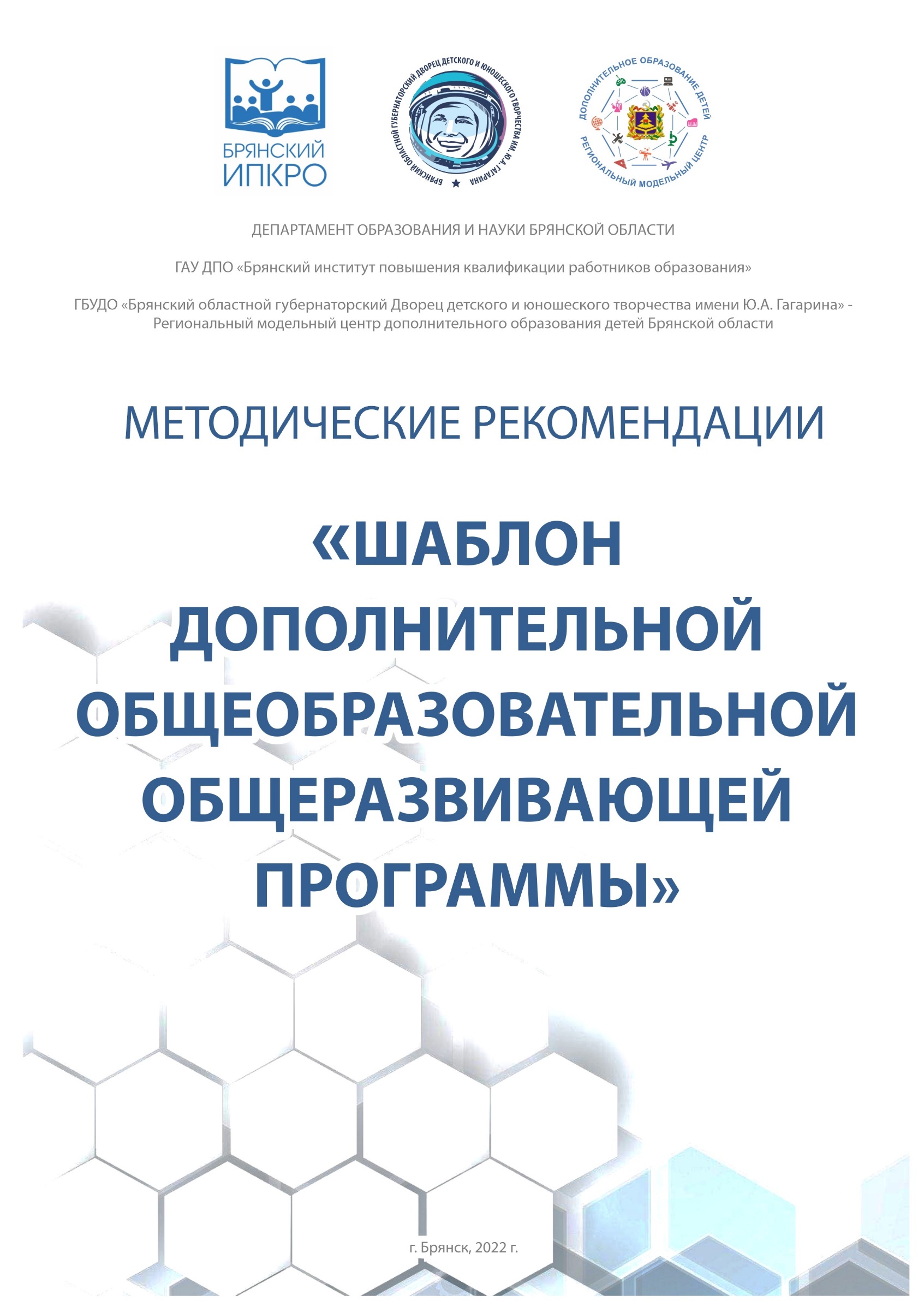 Методические рекомендации «Шаблон дополнительной общеобразовательной общеразвивающей программы» (для всех категорий педагогических работников системы дополнительного образования детей Брянской области) / под общей редакцией Е.Г. Шинкаренко - Брянск:      ГАУ ДПО «Брянский институт повышения квалификации работников образования», ГБУДО «Брянский областной губернаторский Дворец детского и юношеского творчества имени Ю.А. Гагарина» - Региональный модельный центр дополнительного образования детей Брянской области 2022. – 124 с. Методические рекомендации рассмотрены и утверждены редакционно-издательским советом ГАУ ДПО «Брянский институт повышения квалификации работников образования» (протокол № 3 от 26 мая 2022 года).АннотацияПроектирование дополнительной общеобразовательной общеразвивающей программы (далее – образовательная программа) – трудоемкий и ответственный процесс, требующий специальной знаний и кропотливой работы.Образовательная программа является основным компонентом процесса обучения. Соответственно, от качества наполнения содержания каждой образовательной программы в соответствии с требованиями законодательства во многом зависит и качество предоставляемых образовательных услуг. Образовательная программа должна быть построена на принципах конкретности, логичности и реальности, иметь деловой стиль изложения материалов, что предполагает использование современной нормативно-правовой базы, актуальной педагогической терминологии, учитывает развитие науки, техники, экономики, технологий и социальной сферы с учётом запроса общества. Настоящие методические рекомендации представлены в виде шаблона, содержащего инвариантную и вариативную части, а также примеры их описания.Настоящие рекомендации разработаны с целью установления единых подходов к проектированию и реализации образовательных программ.Методические рекомендации содержат описание комплексов основных характеристик образования и организационно-педагогических условий, а также прочих характеристик образовательной программы и примеры их описания.  Помимо теоретического материала шаблон содержит конкретные примеры описания всех компонентов программы, а также поясняющий дидактический материал в виде таблиц.Описание структурных компонентов выполнено на примере следующих дополнительных общеобразовательных общеразвивающих программ: «Веселый сувенир» (автор-составитель: Анастасия Андреевна Сальникова, педагог дополнительного   образования ГБУДО «Брянский областной губернаторский Дворец детского и юношеского творчества имени Ю.А. Гагарина»); «Актёрские игры» (авторы-составители: Галина Евгеньевна Крыцина, Елена Сергеевна Зубарева, Надежда Викторовна Церковная, педагоги дополнительного образования ГБУДО «Брянский областной губернаторский Дворец детского и юношеского творчества имени Ю.А. Гагарина»).Рабочая программа «Актёрские игры» Школа гармоничного развития (Жанна Вячеславовна Логвинова, педагог дополнительного образования ГБУДО «Брянский областной губернаторский Дворец детского и юношеского творчества имени Ю.А. Гагарина»). «Обучение детей безопасному поведению в природной среде в условиях детского оздоровительного лагеря» (автор: Анатолий Григорьевич Маслов, к.п.н., начальник отдела – руководитель Федерального ресурсного центра туристско-краеведческой деятельности ФГБОУ ДО ФЦДО).«Туризм в школе – первые шаги» (авторы-разработчики: Валентина Анатольевна Швед, старший педагог дополнительного образования, Любовь Николаевна Магазова, методист МАУДО «Центр детско-юношеского туризма «Космос» г. Челябинска»).«Юные летописцы земли Кузнецкой» (автор-составитель: Анастасия Юрьевна Юрченко, педагог дополнительного образования Министерство образования Кузбасса ГАУДО «Кузбасский центр детского и юношеского туризма и экскурсий»).«Мой край» (Составитель: Анастасия Станиславовна Огиенко, методист Министерство образования, науки и молодежной политики ГАУДО Республики Коми «Республиканский центр детей и молодежи»).«Геология: от опыта к профессии» (Автор-составитель: Кристина Валерьевна Шимаковская, педагог дополнительного образования МБОУДО Станция юных натуралистов Невьянского городского округа). А также, на основе приложений методического конструктора дополнительных общеобразовательных общеразвивающих программ Муниципального опорного центра дополнительного образования детей города Брянска, авторы-составители: Михальченко Ж.В., руководитель МОЦ                  г. Брянска; Мариничева О.И., методист МОЦ г. Брянска; Козлова Т.П., методист ЦВР г. Брянска; Никишонкова Е.В., зам. директора ЦВР Володарского района г. Брянска; Сухинина Е.А., методист ЦВР Володарского района г. Брянска; Серпик И.В., методист ЦВР Светского района г. Брянска; Глухова Е.Ю., методист Лицея № 27 ОДО ДДТ им. Героя России О. Визнюка; Ровкова Л.А., ДДТ Володарского района г. Брянска; Зейтунян М.А., методист ЦДТ г. Брянска; Меркушина Е.Г., методист ЦДиЮТиЭ г. Брянска; Саманцова Э.В., методист ДДТ Володарского района г. Брянска; Токарева Е.В., зам. директора ДДТ Володарского района г. Брянска.Шаблон характеризуется ярко выраженной практической направленностью, доступностью, предназначен в помощь педагогическим работникам системы дополнительного образования детей Брянской области.Методические рекомендации не являются нормативным актом, но рекомендуется к использованию при разработке образовательных программ.СодержаниеОсновные понятия Дополнительное образование – вид образования, который направлен на всестороннее удовлетворение образовательных потребностей человека в интеллектуальном, духовно-нравственном, физическом и (или) профессиональном совершенствовании и не сопровождается повышением уровня образования (Федеральный закон от 29.12.2012 № 273-ФЗ «Об образовании в Российской Федерации» гл.1 ст.2 п.14 – далее 273-ФЗ).Дополнительное образование в российской образовательной системе обеспечивает непрерывность образования, осуществляется параллельно нормативному вектору – обучению по соответствующим образовательным программам, не является уровнем образования и не имеет федеральных государственных образовательных стандартов.Дополнительное образование включает в себя такие подвиды, как дополнительное образование детей и взрослых и дополнительное профессиональное образование (273-ФЗ гл.2 ст.10 п. 6).Образовательная программа – образовательная программа - комплекс основных характеристик образования (объем, содержание, планируемые результаты) и организационно-педагогических условий, который представлен в виде учебного плана, календарного учебного графика, рабочих программ учебных предметов, курсов, дисциплин (модулей), иных компонентов, оценочных и методических материалов, а также в предусмотренных настоящим Федеральным законом случаях в виде рабочей программы воспитания, календарного плана воспитательной работы, форм аттестации (Федеральный закон от 29.12.2012 N 273-ФЗ (ред. от 14.07.2022) "Об образовании в Российской Федерации" (с изм. и доп., вступ. в силу с 01.09.2022).Дополнительные общеразвивающие программы формируются с учетомпункта 9 статьи 2 Федерального закона об образовании (Приказ Минпросвещения Российской Федерации от 09.11.2018 г. № 196 «Об утверждении Порядка организации и осуществления образовательной деятельности по дополнительным общеобразовательным программам».п.5 – далее Порядок). К дополнительным образовательным программам относятся:дополнительные общеобразовательные программы –дополнительные общеразвивающие программы, дополнительные предпрофессиональные программы;дополнительные профессиональные программы – программы повышения квалификации, программы профессиональной переподготовки (273-ФЗ гл.2 ст.12 п.4).Дополнительные общеобразовательные общеразвивающие программы имеют право осваивать образовательные организации любых типов: дошкольные образовательные организации; общеобразовательные организации; профессиональные образовательные организации; образовательные организации высшего образования; организации дополнительного образования; организации дополнительного профессионального образования (273-ФЗ № 273, ст.23, п.3,4); а также организации, осуществляющие лечение, оздоровление и (или) отдых, организации, осуществляющие социальное обслуживание, включая организации для детей - сирот и детей, оставшихся без попечения родителей, дипломатические представительства и консульские учреждения Российской Федерации, представительства Российской Федерации при международных (межгосударственных, межправительственных) организациях, иные юридические лица (273-ФЗ № 273, ст.31); нетиповые образовательные организации (273-ФЗ № 273, ст.77).Дополнительные общеобразовательные программы в зависимости от содержания, преобладающих видов деятельности могут быть следующих направленностей (Порядок, п.9): технической, естественнонаучной, физкультурно-спортивной, художественной, туристско- краеведческой, социально-гуманитарной. Направленность (профиль) образования – ориентация образовательной программы на конкретные области знания и (или) виды деятельности, определяющая ее предметно-тематическое содержание, преобладающие виды учебной деятельности обучающегося и требования к результатам освоения образовательной программы (273-ФЗ, ст.2, п.25).К компетенции образовательной организации относится разработка и утверждение образовательных программ образовательной организации, если иное не установлено настоящим Федеральным законом (273-ФЗ ст.28, п.6). Образовательные программы определяют содержание образования (273-ФЗ ст.12, п.1).Содержание дополнительных общеразвивающих программ и сроки обучения по ним определяются образовательной программой, разработанной и утвержденной организацией, осуществляющей образовательную деятельность.Содержание дополнительных предпрофессиональных программ определяется образовательной программой, разработанной и утвержденной организацией, осуществляющей образовательную деятельность, в соответствии с федеральными государственными требованиям (273-ФЗ гл.10 ст.75 п.4).Организации, осуществляющие образовательную деятельность, ежегодно обновляют дополнительные общеобразовательные программы с учетом развития науки, техники, культуры, экономики, технологий и социальной сферы (Порядок п.11). Обновление и утверждение дополнительной общеобразовательной общеразвивающей программы осуществляется до начала образовательного процесса.Образовательные организации формируют открытые и общедоступные информационные ресурсы, содержащие информацию об их деятельности, и обеспечивают доступ к ресурсам посредством размещения их в информационно-телекоммуникационных сетях, в том числе на официальном сайте образовательной организации в сети "Интернет": о реализуемых образовательных программах с указанием учебных предметов, курсов, дисциплин (модулей), практики, предусмотренных соответствующей образовательной программой; о численности обучающихся по реализуемым образовательным программам; о материально-техническом обеспечении образовательной деятельности (273-ФЗ  №273 ст.29, п.1, п.2).На сайте организации размещается аннотация программы и ее копия.Организации, осуществляющие образовательную деятельность, реализуют дополнительные общеобразовательные программы в течение всего календарного года, включая каникулярное время (Порядок п.6).Использование при реализации образовательных программ методов и средств обучения и воспитания, образовательных технологий, наносящих вред физическому или психическому здоровью обучающихся, запрещается (273-ФЗ гл.2 ст.13 п.9).При реализации образовательных программ используются различные образовательные технологии, в том числе дистанционные образовательные технологии, электронное обучение с учетом требований Порядка примененияорганизациями, осуществляющими образовательную деятельность, электронного обучения, дистанционных образовательных технологий при реализации образовательных программ, утвержденного приказом Министерства образования и науки РФ от 23.08.2017 г. № 816 (273-ФЗ гл.2 ст.13 п.2; Порядок п.10).При реализации образовательных программ организацией, осуществляющей образовательную деятельность, может применяться форма организации образовательной деятельности, основанная на модульном принципе представления содержания образовательной программы и построения учебных планов, использовании соответствующих образовательных технологий (273-ФЗ гл.2 ст.13 п.3).Образовательные программы реализуются организацией, осуществляющей образовательную деятельность, как самостоятельно, так и посредством сетевых форм их реализации (273-ФЗ гл.2 ст.13 п.1).Дополнительные общеобразовательные программы для детей должны учитывать возрастные и индивидуальные особенности детей (273-ФЗ гл.10 ст.25 п.1), но при этом к освоению дополнительных общеобразовательных программ допускаются любые лица без предъявления требований к уровню образования, если иное не обусловлено спецификой реализуемой образовательной программы (273-ФЗ ст.75, п.3).Обучение в организациях, осуществляющих образовательную деятельность, осуществляется в очной, очно-заочной или заочной форме. Допускается сочетание различных форм получения образования и форм обучения (273-ФЗ ст.17, п.2,4).Организации, осуществляющие образовательную деятельность, организуют образовательный процесс в соответствии с индивидуальными учебными планами в объединениях по интересам, сформированных в группы обучающихся одного возраста или разных возрастных категорий (разновозрастные группы), являющиеся основным составом объединения (например, клубы, секции, кружки, лаборатории, студии, оркестры, творческие коллективы, ансамбли, театры, мастерские, школы) (далее - объединения), а также индивидуально (Порядок, п.7).Количество обучающихся в объединении, их возрастные категории, а также продолжительность и периодичность занятий зависят от направленности программы и индивидуальных особенностей обучающихся, что определяется локальным нормативным актом образовательной организации. Каждый обучающийся имеет право заниматься в нескольких объединениях, переходить в процессе обучения из одного объединения в другое. (Порядок, п.9). Численный состав объединения может быть уменьшен при включении в него обучающихся с ОВЗ и (или) детей-инвалидов, инвалидов.Численность обучающихся с ОВЗ, детей инвалидов и инвалидов в учебной группе устанавливается до 15 человек (Порядок, п.21).В работе объединений при наличии условий и согласия руководителя объединения могут участвовать совместно с несовершеннолетними учащимися их родители (законные представители) без включения в основной состав (Порядок, п.16).Обучающиеся могут осваивать как всю ДООП в целом, так и отдельные ее части (273-ФЗ ст.54 п.2), то есть обучаться по индивидуальному учебному плану в пределах осваиваемой образовательной программы.Занятия в объединениях могут проводиться по группам, индивидуально или всем составом объединения (Порядок, п.9).При реализации дополнительных общеобразовательных программ могут предусматриваться как аудиторные, так и внеаудиторные (самостоятельные) занятия, которые проводятся по группам или индивидуально (Порядок, п.17).Расписание занятий объединения составляется для создания наиболее благоприятного режима труда и отдыха обучающихся организацией, осуществляющей образовательную деятельность, по представлению педагогических работников с учетом пожеланий обучающихся, родителей (законных представителей) несовершеннолетних обучающихся и возрастныхособенностей обучающихся (Порядок, п.13).При реализации дополнительных общеобразовательных программ организации, осуществляющие образовательную деятельность, могут организовывать и проводить массовые мероприятия, создавать необходимые условия для совместной деятельности обучающихся и родителей (законных представителей) (Порядок, п.14).Освоение образовательной программы, в том числе отдельной части или всего объема учебного предмета, курса, дисциплины (модуля) образовательной программы, сопровождается промежуточной аттестацией обучающихся, проводимой в формах, определенных учебным планом, и в порядке, установленном образовательной организацией (273-ФЗ ст.58 п.1).К компетенции образовательной организации относятся осуществление текущего контроля успеваемости и промежуточной аттестации обучающихся, установление их форм, периодичности и порядка проведения (273-ФЗ ст.28 п.10).Организации, осуществляющие образовательную деятельность, определяют формы аудиторных занятий, а также формы, порядок и периодичность проведения промежуточной аттестации обучающихся (Порядок, п.18).Образовательная организация принимает локальные нормативные акты по основным вопросам организации и осуществления образовательной деятельности, в том числе регламентирующие правила приема обучающихся, режим занятий обучающихся, формы, периодичность и порядок текущего контроля успеваемости и промежуточной аттестации обучающихся, порядок и основания перевода, отчисления и восстановления обучающихся, порядок оформления возникновения, приостановления и прекращения отношений между образовательной организацией и обучающимися и (или) родителями (законными представителями) несовершеннолетних обучающихся (273-ФЗ  ст.30 п.2).Организации, осуществляющие образовательную деятельность, вправе выдавать лицам, освоившим образовательные программы, по которым не предусмотрено проведение итоговой аттестации, документы об обучении по образцу и в порядке, которые установлены этими организациями самостоятельно (273-ФЗ ст.60 п.15).Для включения в реестр программ, включенных в систему персонифицированного финансирования дополнительные общеобразовательные общеразвивающие программы обязаны пройти процедуру независимой оценки качества (далее - НОК). Проведение   НОК дополнительных общеобразовательных программ является оценочной процедурой, направленной на получение сведений о качестве осваиваемых дополнительных общеобразовательных программ.Механизмом НОК является общественная экспертиза, осуществляемая по критериям оценки дополнительных общеобразовательных программ, заявленных на общественную экспертизу, определенным в соответствии с приоритетными задачами функционирования и развития системы дополнительного образования Брянской области (Приказ Департамента образования и науки Брянкой области от 25.06.2020 г. № 641 «Об утверждении регламента проведения независимой оценки качества дополнительных общеобразовательных программ»).ШАБЛОНЫОФОРМЛЕНИЯ ТИТУЛЬНЫХ ЛИСТОВ-Титульный лист дополнительной общеобразовательной общеразвивающей программы-Титульный лист дополнительной общеобразовательной общеразвивающей программы, реализуемой в сетевой форме-Титульный лист дополнительной общеобразовательной общеразвивающей программы, реализуемой с применением электронного обучения и дистанционных образовательных технологий!На обратной стороне титульного листа, ежегодно, целесообразно указывать информацию о внесённых изменениях (дату и перечень изменений).II.	ШАБЛОНСТРУКТУРЫ И ОПИСАНИЯ КОМПЛЕКСА ОСНОВНЫХ ХАРАКТЕРИСТИК ОБРАЗОВАНИЯ, КОМПЛЕКСА ОРГАНИЗАЦИОННО-ПЕДАГОГИЧЕСКИХ УСЛОВИЙ, А ТАКЖЕ ПРОЧИХ КОМПОНЕНТОВ ОБРАЗОВАТЕЛЬНОЙ ПРОГРАММЫ КОМПЛЕКС ОСНОВНЫХ ХАРАКТЕРИСТИК ОБРАЗОВАНИЯПояснительная записка:Направленность программы (техническая, естественнонаучная, физкультурно-спортивная, художественная, туристско-краеведческая, социально-гуманитарная).Согласно распоряжению Правительства Российской Федерации от 31.03.2022 г. № 678-р, утвердившему Концепцию развития дополнительного образования детей до 2030 года выделены приоритеты обновления содержания и технологий по направленностям дополнительного образования детей.В рамках реализации дополнительных общеобразовательных программ социально-гуманитарной направленности необходимо создать условия для вовлечения детей в практику глобального, регионального и локального развития общества, развития культуры межнационального общения, лидерских качеств, финансовой, правовой и медиа-грамотности, предпринимательской деятельности, в том числе с применением игровых форматов и технологий, использования сетевых коммуникаций в реальной и виртуальной среде, формирования у обучающихся навыков, связанных с эмоциональным, физическим, интеллектуальным, духовным развитием человека. В рамках реализации дополнительных общеобразовательных программ по туристско-краеведческой направленности необходимо создать условия для вовлечения детей в туристскую и краеведческую деятельность в целях изучения как малой Родины, так и России в целом посредством организации походно-экспедиционных, экскурсионных, проектно-исследовательских и других профильных форм работы (походы, экспедиции, слеты, выездные школы и профильные смены и др.), обеспечить междисциплинарный подход в части интеграции с различными 13 областями знаний (биология, география, геоэкономика, регионалистика, геология, культурология, литература, урбанистика и планирование городской среды, экология и др.), содействовать формированию у обучающихся знаний, умений и навыков, связанных с безопасным пребыванием в условиях природной и городской среды, создавать условия для воспитания и развития личности, а также для социализации обучающихся. Деятельность школьных музеев должна быть интегрирована с воспитательными и образовательными программами образовательных организаций. В рамках реализации дополнительных общеобразовательных программ в области физической культуры и спорта необходимо создать условия для вовлечения детей, в том числе детей с ограниченными возможностями здоровья и детей-инвалидов, в мероприятия, содержащие элементы различных видов спорта, развивать командные, индивидуальные и игровые виды деятельности, способствующие физическому, духовному, интеллектуальному, здоровьесберегающему и патриотическому воспитанию детей. В рамках реализации дополнительных общеобразовательных программ естественно-научной направленности необходимо создать условия для вовлечения детей в научную работу, в деятельность, связанную с наблюдением, описанием, моделированием и конструированием различных явлений окружающего мира, обеспечить междисциплинарный подход в части интеграции с различными областями знаний (генетика, биомедицина, биотехнологии и биоинженерия, астрофизика, природопользование, биоинформатика, экология, наноинженерия и метаматериалы и др.), содействовать формированию у обучающихся навыков, связанных с безопасным пребыванием в условиях природной и городской среды. В рамках реализации дополнительных общеобразовательных программ технической направленности необходимо создать условия для вовлечения детей в создание искусственно-технических и виртуальных объектов, построенных по законам природы, в приобретение навыков в области обработки материалов, электротехники и электроники, системной инженерии, 3D-прототипирования, цифровизации, работы с большими данными, освоения языков программирования, машинного обучения, автоматизации и робототехники, технологического предпринимательства, содействовать формированию у обучающихся 14 современных знаний, умений и навыков в области технических наук, технологической грамотности и инженерного мышления. В рамках реализации дополнительных общеобразовательных программ художественной направленности необходимо: содействовать эстетическому, нравственному, патриотическому, этнокультурному воспитанию детей путем приобщения к искусству, народному творчеству, художественным ремеслам и промыслам, а также сохранению культурного наследия народов Российской Федерации; создать условия для вовлечения детей в художественную деятельность по разным видам искусства и жанрам художественного творчества при сохранении традиций классического искусства; обеспечить обновление содержания программ художественной направленности и развитие инфраструктуры дополнительного образования в том числе с применением цифровых технологий, современных средств коммуникации, оборудования, художественных материалов. В рамках реализации дополнительных предпрофессиональных программ в области искусств необходимо создать условия: для развития индивидуальных творческих способностей детей, приобретения ими знаний, умений, навыков в области выбранного вида искусства, опыта творческой деятельности, их профессиональной ориентации; для устойчивого развития и обновления инфраструктуры системы непрерывного художественного образования, сохранения традиций классического искусства и народного творчества в соответствии с приоритетами Стратегии государственной культурной политики на период до 2030 года, утвержденной распоряжением Правительства Российской Федерации от 29 февраля 2016 г. № 326-р.Основные документы, регламентирующие проектирование и осуществление образовательной деятельности по дополнительным общеобразовательным общеразвивающим программам (опыт изучения методических рекомендаций и пособий по составлению образовательных программ демонстрирует целесообразность размещения данной информации как в пояснительной записке, так и в списке литературы):Федеральный закон от 29.12.2012 года № 273-ФЗ (ред. от 14.07.2022) "Об образовании в Российской Федерации" (с изм. и доп., вступ. в силу с 01.09.2022). Закон Брянской области от 08.08.2013 года № 62-З «Об образовании в Брянской области».Приказ Минпросвещения Российской Федерации от 09.11.2018 года      № 196 «Об утверждении Порядка организации и осуществления образовательной деятельности по дополнительным общеобразовательным программам».Приказ Минпросвещения Российской Федерации от 30.09.2020 года         № 533 «О внесении изменений в Порядок организации и осуществления образовательной деятельности по дополнительным общеобразовательным программам, утвержденный приказом Министерства просвещения Российской Федерации от 9 ноября 2018 года №196».Приказ Министерства труда и социальной защиты Российской Федерации от 22.09.2021 года № 652н «Об утверждении профессионального стандарта «Педагог дополнительного образования детей и взрослых».Письмо Минобрнауки России от 18.11.2015 года № 09-3242 «О направлении информации по проектированию дополнительных общеразвивающих программ (включая разноуровневые программы)».Письмо Министерства просвещения Российской Федерации              от 31.01.2022 года № ДГ-245/06 «О направлении методических рекомендаций».Целевая модель развития региональных систем дополнительного образования детей (утверждена приказом Министерства просвещения РФ от 03.09. 2019 года № 467). Приказ Министерства просвещения РФ от 13.03.2019 года №114 «Об утверждении показателей, характеризующих общие критерии оценки качества условий осуществления образовательной деятельности, организациями, осуществляющими образовательную деятельность по основным общеобразовательным программам, образовательным программам среднего профессионального образования, основным программам профессионального обучения, дополнительным общеобразовательным программам». Приказ Минобрнауки РФ от 23.08.2017 года №816 «Об утверждении Порядка применения организациями, осуществляющими образовательную деятельность, электронного обучения, дистанционных образовательных технологий при реализации образовательных программ».  Письмо Минпросвещения РФ от 07.05.2020 года № ВБ 976/04 «О реализации курсов внеурочной деятельности, программ воспитания и социализации, дополнительных общеразвивающих программ с использованием дистанционных образовательных технологий». Приложение № 1 к письму Минпросвещения России от 07.05.2020 года № ВБ-976/04 «Рекомендации по реализации внеурочной деятельности, программы воспитания и дополнительных общеобразовательных программ с применением дистанционных образовательных технологий»).Постановление Главного государственного санитарного врача РФ от 28.09.2020 года № 28 «Об утверждении санитарных правил СП 2.4. 3648-20 «Санитарно-эпидемиологические требования к организации воспитания и обучения, отдыха и оздоровления детей и молодежи».Постановление Главного государственного санитарного врача РФ от 30.06.2020 года N 16 «Об утверждении санитарно-эпидемиологических правил СП 3.1/2.4.3598-20 «Санитарно-эпидемиологические требования к устройству, содержанию и организации работы образовательных организаций и других объектов социальной инфраструктуры для детей и молодежи в условиях распространения новой коронавирусной инфекции (COVID-19)». Распоряжение Правительства Российской Федерации от 31.03.2022 года № 678-р, утвердившее Концепцию развития дополнительного образования детей до 2030 года.Локальный нормативно-правовой акт образовательной организации дополнительного образования детей (как правило, Положение о дополнительной общеобразовательной общеразвивающей программе).Актуальность программы (своевременность, необходимость, соответствие потребностям времени). Актуальность программы – это ответ на вопрос, зачем современным детям в настоящих условиях нужна конкретная программа. Актуальность может базироваться: на анализе социальных проблем; на материалах научных исследований; на анализе педагогического опыта; на анализе детского или родительского спроса на дополнительные образовательные услуги; на современных требованиях модернизации системы образования; на потенциале образовательного учреждения.Актуальность программы формулируется коротко, конкретно, без лишних описаний. Отличительные особенности программы (основные идеи, отличающие программу от существующих). Описание отличительных особенностей программы возможно через:обоснование изменения количества часов на изучение разделов и тем программы; описание новых подходов к содержанию программы (модульный подход, выделение индивидуальных образовательных маршрутов, уровней усвоения содержания для разных категорий обучающихся); модификацию постановки образовательных задач; изменение содержания занятий; трансляцию применяемых методов, приемов и технологий;использование отличной от имеющихся в аналогичных программах литературы и т.д.Новизна программы Новизна может быть объективной (действительное новшество, ранее нигде и никем не используемое), корпоративной (новшество для данной образовательной организации), субъективной (новшество только для этого педагога). Также новизна может быть определена относительно рода занятия, осуществляемого в данном объединении. Большим потенциалом новизны в программе обладают процессы интеграции смежных или различных направленностей.Данный компонент структуры дополнительной общеобразовательной общеразвивающей программы не является обязательным к описанию автором-составителем. !Указывается в том случае, если новизна действительно имеется. Адресат программы (краткая характеристика обучающихся по программе, возрастные особенности, иные медико-психолого-педагогические характеристики).Данный компонент программы описывается с учётом степени предварительной подготовки учащихся, степени сформированности интересов к предлагаемой предметной области. Предполагает характеристику примерного портрета, обучающегося для которого будет актуально обучение по данной программе и некоторых особенностей организации учебного процесса: пол, возраст, наличие базовых знаний и специальных способностей в данной предметной области, группа физического здоровья, особенности наполняемости группы: разновозрастной состав, индивидуальное обучение, возможность дополнительного набора, допустимость участия в прослушивании, тестировании, просмотре и т.д.Педагогическая целесообразность (аргументированное обоснование педагогических приемов, использования форм, средств и методов образовательной деятельности составителем (разработчиком) программы в соответствии с целями и задачами дополнительного образования. Кратко поясняется, почему именно предлагаемые в программе средства наиболее действенны для тех детей, на которых она рассчитана. Какие изменения произойдут в детях, если их включить в предлагаемые виды деятельности, если они усвоят предлагаемое содержание, если их работа будет организована в предлагаемых формах. Образовательные программы должны быть разработаны с учетом современных образовательных технологий, которые отражаются в: – принципах обучения (индивидуальность, доступность, преемственность, результативность и т.д.); – формах и методах обучения (активные методы дистанционного обучения, дифференцированное обучение, занятия, конкурсы, соревнования, экскурсии, походы и т.д.); – методах контроля и управления образовательным процессом (тестирование, анализ результатов конкурсов, соревнований и др.); – средствах обучения (перечень необходимого оборудования, инструментов и материалов в расчете на объединение детей)!Педагогическая целесообразность указывается только в дополнительных общеобразовательных программах, переходящих на систему персонифицированного финансирования. Объем и срок реализации программы (объём реализации программы – общее количество учебных часов, запланированных на весь период обучения и каждый учебный год; срок реализации программы – общее количество недель, месяцев или лет, запланированное на весь период обучения).Уровень освоения программы (указывается один уровень освоения дополнительной общеобразовательной общеразвивающей программы: стартовый/ознакомительный, базовый или продвинутый/углубленный).Содержание и материал программы дополнительного образования детей должны быть организованы по принципу дифференциации в соответствии со следующими уровнями сложности:«Стартовый уровень». Предполагает использование и реализацию общедоступных и универсальных форм организации материала, минимальную сложность предлагаемого для освоения содержания программы.«Базовый уровень». Предполагает использование и реализацию таких форм организации материала, которые допускают освоение специализированных знаний и языка, гарантированно обеспечивают трансляцию общей и целостной картины в рамках содержательно-тематического направления программы.«Продвинутый уровень». Предполагает использование форм организации материала, обеспечивающих доступ к сложным (возможно узкоспециализированным) и нетривиальным разделам в рамках содержательно-тематического направления программы. Также предполагает углубленное изучение содержания программы и доступ к околопрофессиональным и профессиональным знаниям в рамках содержательно-тематического направления программы.Каждый участник программы должен иметь право на стартовый доступ к любому из представленных уровней, которое реализуется через организацию условий и процедур оценки изначальной готовности участника (где определяется та или иная степень готовности к освоению содержания и материала заявленного участником уровня).Дифференцированный по соответствующим уровням учебный материал может предлагаться в разных формах и типах источников для участников образовательной программы. Предлагается предусматривать при разработке и реализации образовательной программы размещение методических и дидактических материалов на ресурсах в информационно-коммуникационной сети «Интернет»; в печатном виде (учебники, рабочие тетради, методические пособия и т. д.); в машиночитаемом виде, в формате, доступном для чтения на электронных устройствах (на персональных компьютерах, планшетах, смартфонах и т. д. в форматах *pdf, *doc, *docx и проч.); в наглядном виде, посредством макетов, прототипов и реальных предметов и средств деятельности.Каждый из трех уровней должен предполагать универсальную доступность для детей с любым видом и типом психофизиологических особенностей. В свою очередь, материал программы должен учитывать особенности здоровья тех детей, которые могут испытывать сложности при чтении, прослушивании или совершении каких-либо манипуляций с предлагаемым им материалом». (Письмо Минобрнауки России № 09-3242 от 18.11.2015 «О направлении информации» (вместе с «Методическими рекомендациями по проектированию дополнительных общеразвивающих программ (включая разноуровневые программы)».Формы обучения (указывается одна или несколько используемых автором-составителем форм обучения: очная, очно-заочная или заочная форма, дистанционная, в условиях сетевого взаимодействия и т.д.).Особенности организации образовательного процесса Формы организации обучающихся на занятии (указывается групповая, по подгруппам, индивидуальная форма или всем составом обучающихся).Формы проведения занятий (автору-составителю образовательной программы необходимо выбрать используемые формы проведения занятий. Например, практическое занятие, открытое занятие, концерт, выставка, конкурс, спектакль, экспедиция, ярмарка, семинар, диспут, защита проектов и т.д.)Режим занятий (периодичность и продолжительность учебных занятий). Наиболее информативным способом описания режима занятий является таблица.* Расчёт выполнен на 36 учебных недель.После таблицы целесообразно указать наполняемость учебной группы, перерывы между занятиями. Требования к организации образовательного процесса (Постановление Главного государственного санитарного врача РФ от 28.01.2021 N 2 «Об утверждении санитарных правил и норм СанПиН 1.2.3685-21 «Гигиенические нормативы и требования к обеспечению безопасности и (или) безвредности для человека факторов среды обитания» (вместе с «СанПиН 1.2.3685-21. Санитарные правила и нормы...»)Цель (заранее предполагаемый результат, «образ результата» на который будут направлены все усилия педагога и обучающихся).Цель должна быть конкретна, ясна, реальна, значима, связана с названием программы и отражать ее направленность.При характеристике цели следует избегать общих абстрактных формулировок. Цель формулируется через существительного (создание, развитие, обеспечение, приобщение, профилактика, укрепление, формирование и т.д.).Для определения цели можно обратиться к приказу Минпросвещения Российской Федерации от 09.11.2018 г. № 196 «Об утверждении Порядка организации и осуществления образовательной деятельности по дополнительным общеобразовательным программам», п.3: «Образовательная деятельность по дополнительным общеобразовательным программам должна быть направлена на: формирование и развитие творческих способностей обучающихся; удовлетворение индивидуальных потребностей обучающихся в интеллектуальном, нравственном, художественно-эстетическом развитии, а также в занятиях физической культурой и спортом; формирование культуры здорового и безопасного образа жизни; обеспечение духовно-нравственного, гражданско-патриотического, военно-патриотического, трудового воспитания обучающихся; выявление, развитие и поддержку талантливых обучающихся, а также лиц, проявивших выдающиеся способности; профессиональную ориентацию обучающихся; создание и обеспечение необходимых условий для личностного развития, профессионального самоопределения и творческого труда обучающихся; подготовку спортивного резерва и спортсменов высокого класса в соответствии с федеральными стандартами спортивной подготовки, в том числе из числа обучающихся с ограниченными возможностями здоровья, детей-инвалидов и инвалидов; социализацию и адаптацию обучающихся к жизни в обществе; формирование общей культуры обучающихся; удовлетворение иных образовательных потребностей и интересов обучающихся, не противоречащих законодательству Российской Федерации, осуществляемых за пределами федеральных государственных образовательных стандартов и федеральных государственных требований». При формулировке цели лучше использовать ключевое слово в форме существительного.  Задачи (конкретизация цели осуществляется через определение задач, раскрывающих пути достижения цели. Задачи показывают, что необходимо сделать, чтобы достичь цель).Задачи могут быть описаны вариативно: Первый вариант: обучающие (приобретение определенных знаний, умений, навыков);развивающие (развитие мотивации к определенному виду деятельности, потребности в саморазвитии, самостоятельности, ответственности, активности и т.п.); воспитательные (формирование общественной активности личности, гражданской позиции, культуры общения и поведения в социуме, навыков здорового образа жизни и т.п.). Второй вариант: задачи в области развития личностной сферы учащегося, в области развития метапредметных умений, в области предметных знаний и умений:личностные (формирование общественной активности личности, гражданской позиции, культуры общения и поведения в социуме, навыков здорового образа жизни и т.п.); метапредметные (развитие мотивации к определенному виду деятельности, потребности в саморазвитии, самостоятельности, ответственности, активности, аккуратности и т.п.); предметные/образовательные (развитие познавательного интереса к чему-либо, включение в познавательную деятельность, приобретение определенных знаний, умений, навыков, компетенций и т.п.).Планируемые результаты (формулируются с учетом цели и содержания программы, определяют основные знания, умения и навыки, а также компетенции, личностные, метапредметные и предметные результаты, которые освоят обучающиеся в процессе реализации теоретической и практической части программы). Результаты должны быть согласованы друг с другом, их не должно быть очень много, так как это затрудняет процесс их измерения. В формулировку результатов должны быть включены глаголы, которые указывают на действия, подвергаемые измерению.Если в задачах прописано «научить выразительному чтению», то в результатах должно быть «учащийся научится выразительно читать». Планируемые результаты формулируются на каждый год реализации программы с учётом усложнения материала.  Планируемые результаты реализации обучающимися образовательной программы представляют собой: - систему ведущих целевых установок освоения всех элементов, составляющих содержательно-деятельностную основу программы; - письменную формулировку предполагаемых достижений обучающегося, которые он сможет продемонстрировать. Личностные результаты включают готовность и способность обучающихся к саморазвитию и личностному самоопределению, могут быть представлены следующими компонентами: мотивационно-ценностным (потребность в самореализации, саморазвитии, самосовершенствовании, мотивация достижения, ценностные ориентации); когнитивным (знания, рефлексия деятельности); операциональным (умения, навыки); эмоционально-волевым (уровень притязаний, самооценка, эмоциональное отношение к достижению, волевые усилия). Метапредметные результаты означают усвоенные обучающимися способы деятельности, применяемые ими как в рамках образовательного процесса, так и при решении реальных жизненных ситуаций; могут быть представлены в виде совокупности способов универсальных учебных действий и коммуникативных навыков, которые обеспечивают способность учащихся к самостоятельному усвоению новых знаний и умений.Предметные результаты включают систему основных элементов знаний и систему формируемых действий; могут включать теоретические знания и практические умения, формируемые через освоение учебного материала.КОМПЛЕКС ОРГАНИЗАЦИОННО-ПЕДАГОГИЧЕСКИХ УСЛОВИЙ Учебный планУчебный план содержит следующие обязательные элементы:порядковый номер;последовательный перечень разделов и тем; трудоёмкость (количество теоретических и практических учебных часов по каждой теме, разделу и году); аудиторные и внеаудиторные занятия; формы аттестации/контроля (по разделам).Примерный образец оформления учебного планаУчебный планПервый год обучения*В учебный план необходимо внести:первое занятие для первого года обучения – «Введение в предмет. Инструктаж по технике безопасности»;первое занятие для последующих лет обучения – «Вводное занятие. Инструктаж по технике безопасности»;воспитательные мероприятия;аттестационные занятия (за I и II полугодие);итоговое занятие (проводится по окончании обучения).Содержание учебного планаСодержание рекомендуется отражать через краткое (тезисное) описание тем (учитывая теоретическую и практическую части каждой темы и раздела). Очерёдность изложения содержания разделов и тем должно соответствовать порядку их представления в учебном плане. Содержание каждого года обучения целесообразно оформлять отдельно. В содержании могут размещаться ссылки на приложения (например, на инструкции по технике безопасности, правила выполнения упражнений, репертуар и т.п.), могут быть представлены вариативные образовательные маршруты. Материал следует излагать назывными предложениями, в именительном падеже без подробного разъяснения действий педагога. Календарный учебный графикКалендарный учебный график является обязательным приложением к дополнительной общеобразовательной программе. Календарный учебный график определяет:даты начала и окончания учебных периодов/этапов (лет); количество учебных недель в году;количество учебных часов в году;режим занятий;сроки проведения аттестации;продолжительность каникул, праздничные (нерабочие) дни.Примерный образец оформления календарного учебного графика Условия реализации программыМатериально-техническое обеспечениеВ описании данной части необходимо указать:сведения о помещении, в котором проводятся занятия (учебный кабинет, компьютерный класс, мастерская, лаборатория, хореографический класс, спортивный или актовый зал и т.д.); сведения о наличии подсобных помещений (кладовых, костюмерных, раздевалок и т.п.); перечень оборудования учебного помещения, кабинета (классная доска, столы и стулья для учащихся и педагога, шкафы и стеллажи для хранения дидактических пособий и учебных материалов, зеркала, декорации, костюмы и т.п.); перечень оборудования, необходимого для проведения занятий, (станки, спортивные снаряды, швейные машинки, специальные приспособления, микрофоны и т.п.); перечень технических средств обучения (компьютер, принтер, мультимедиа-проекторы, интерактивная доска, телевизор, музыкальный центр, видеомагнитофон, DVD-проигрыватель и т.п.); перечень технических, графических, чертёжных, швейных и других инструментов, приборов, музыкальных инструментов и т.п.; перечень материалов, необходимых для занятий: ватман, ткани, нитки, фурнитура, глина, клей, краски, заготовки из дерева, металла и других материалов и т.п.; учебный комплект на каждого обучающегося (тетрадь, ручка, карандаш, фломастеры, набор цветной бумаги, альбом и т.п.); требования к специальной одежде обучающихся (спортивная форма, одежда для занятий хореографией, работы в мастерской и т.д.). Полный список оснащения и оборудования, можно перенести в приложение к программе, чтобы не перегружать основной текст.Информационное обеспечение Электронные образовательные ресурсы (аудио-, видео-), специальные компьютерные программы, информационные технологии. Кадровое обеспечение Целесообразно перечислить специалистов, занятых в реализации программы. В случае если для реализации программы необходимы педагоги дополнительного образования разных направлений или иные специалисты (концертмейстер, художник-оформитель, аранжировщик, лаборант, электронщик, системный администратор, тьютор и т.п.), следует указать направления работы педагогов дополнительного образования, должности и обязанности других специалистов, а также требования к их образованию и квалификации.          Формы аттестации/контроляАттестация/контроль позволяют определить, достигнуты ли обучающимися планируемые результаты, освоена ли программа. Формы аттестации/контроля индивидуальны для каждой программы, соответствуют локальному акту образовательной организации (как правило, Положение об аттестации/контроле) и учебному плану программы. Организации, осуществляющие образовательную деятельность, определяют формы, порядок и периодичность проведения промежуточной аттестации обучающихся (Порядок, п.18). Формы аттестации/контроля должны соответствовать виду осуществляемой деятельности.Формы аттестации/контроляФормы проведения итогового контроля могут быть различны в зависимости от направленности образовательной деятельности и образовательной области.В программах технической направленности  – соревнование, выставка, технический зачет, защита проекта, учебно-исследовательская конференция и т.д.; в программах естественнонаучной направленности – конференция, олимпиада, форум, защита проекта, портфолио и др.; в программах физкультурно-спортивной направленности – соревнование, игра, показательные выступления; в программах  художественной направленности – концерт, конкурс творческих работ, спектакль, фестиваль, творческий отчет, выставка и пр.; в программах туристско-краеведческой направленности – слет, соревнование, конференция, защита проекта; в программах социально-гуманитарной направленности – конференция, проект, слет, игра, конкурс и т.п.Формы отслеживания и фиксации образовательных результатов: аналитическая справка, аналитический материал, аудиозапись, видеозапись, грамота, готовая работа, диплом, дневник наблюдений, журнал посещаемости, маршрутный лист, материал анкетирования и тестирования, методическая разработка, портфолио, перечень готовых работ, протокол соревнований, фото, отзыв детей и родителей, свидетельство (сертификат), статья и др.Формы предъявления и демонстрации образовательных результатов: аналитический материал по итогам проведения психологической диагностики, аналитическая справка, выставка, готовое изделие, демонстрация моделей, диагностическая карта, защита творческих работ, конкурс, контрольная работа, концерт, научно-практическая конференция, олимпиада, открытое занятие, отчет итоговый, портфолио, поступление выпускников в профессиональные образовательные организации по профилю, праздник, слет, соревнование, фестиваль и др.Формы подведения итогов реализации программыПроведение итогового контроля Федеральным законодательством не предусмотрено, но и не запрещено. В случаях, если автор-составитель Программы считает необходимым осуществление итогового контроля для выявления уровня усвоения содержания программы и своевременного внесения изменений и дополнений в образовательный процесс, итоговый контроль проводится в виде промежуточной (по окончанию каждого года обучения) или итоговой аттестации (по окончанию реализации программы).Также, в конце освоения каждого учебного модуля Программы проводится текущий контроль в виде контрольного среза знаний.Оценочные материалыОценочные материалы представляют собой пакет диагностических методик, позволяющих определить достижение обучающимися планируемых результатов (ФЗ-273 ст. 2, п. 9; ст. 47, п. 5).Описание данного компонента образовательной программы целесообразно осуществлять с учётом положений локального акта образовательной организации (как правило, Положение об аттестации/контроле).При проектировании программы, необходимо провести тщательную методическую работу по созданию характерных именно для неё оценочных материалов и критериев их оценки. При разработке заданий, используемых в оценочных материалах, необходимо опираться на поставленные задачи и степень их достижения. Диагностические материалы, бланки опросников, тексты тестов, нормативы выполнения, перечни, описания заданий и т.п. помещаются в приложении к программе. Обязательно указываются авторы используемых методик, даются ссылки на источники информации. Оформление оценочных материалов возможно в табличной форме.Примерный механизм оценивания образовательных результатовУровень теоретических знаний.Низкий уровень. Учащийся знает фрагментарно изученный материал. Изложение материала сбивчивое, требующее корректировки наводящими вопросами.Средний уровень. Учащийся знает изученный материал, но для полного раскрытия темы требуются дополнительные вопросы.Высокий уровень. Учащийся знает изученный материал. Может дать логически выдержанный ответ, демонстрирующий полное владение материалом.Уровень практических навыков и умений. Работа с инструментами, техника безопасности.Низкий уровень. Требуется контроль педагога за выполнением правил по технике безопасности.Средний уровень. Требуется периодическое напоминание о том, как работать с инструментами.Высокий уровень. Четко и безопасно работает инструментами. Способность изготовления конструкций.Низкий уровень. Не может изготовить конструкцию по схеме без помощи педагога.Средний уровень. Может изготовить конструкцию по схемам при подсказке педагога.Высокий уровень. Способен самостоятельно изготовить конструкцию по заданным схемам.Степень самостоятельности изготовления конструкцииНизкий уровень. Требуется постоянные пояснения педагога при сборке и программированию конструкции.Средний уровень. Нуждается в пояснении последовательности работы, но способен после объяснения к самостоятельным действиям.Высокий уровень. Самостоятельно выполняет операции при сборке и программированию конструкции.Методические материалы (настоящий раздел представляет краткое описание общей методики работы в соответствии с направленностью содержания и индивидуальными особенностями обучающихся).Методы обученияОписание методов обучения: словесный, наглядный, практический; объяснительно-иллюстративный; репродуктивный, частично-поисковый, исследовательский, проблемный, игровой, дискуссионный, проектный, активные и интерактивные методы обучения; социоигровые методы и др.Описание методов воспитания: убеждение, поощрение, стимулирование, мотивация и др.Приёмы обучения описываются в соответствии с используемыми методами:Объяснение, инструктаж, лекция, беседа, демонстрация, упражнение, практическая работа, просмотр видеоматериала, награждение, проектирование и т.д.Педагогические технологии: индивидуального и группового обучения, коллективного взаимообучения, дифференцированного обучения, разноуровнего обучения, проблемного обучения, дистанционного обучения, педагогической мастерской, ТРИЗ, игровой деятельности, коллективной творческой деятельности, критического мышления, портфолио, здоровьесберегающие технологии, специальные технологии и т.п.Алгоритм учебного занятия (наиболее часто применяемой формы) - краткое описание структуры занятия и его этапов.Каждое занятие условно делится на 3 части, которые составляют в комплексе целостное занятие:часть включает организационные моменты, инструктаж по технике безопасности, изложение нового материала, планирование работы.часть – практическая работа учащихся (индивидуальная или групповая, самостоятельная или совместно с педагогом, под контролем педагога). Закрепление теоретического материала, отработка навыков и приёмов; формирование успешных способов деятельности.часть посвящена анализу проделанной работы и подведению итогов. Это коллективная деятельность, состоящая из аналитической деятельности учащегося и педагога. Широко используется форма творческих занятий, которая придаёт смысл обучению, мотивирует учащихся на …... Это позволяет в увлекательной и доступной форме пробудить интерес учащихся к ….Дидактические материалыОписание системы используемых дидактических материалов (раздаточный материал, репертуарные сборники, комплексы упражнений, методические разработки мероприятий, праздников, методики исследовательской работы и т.п.); визуального (демонстрационного) материала (схемы, плакаты, муляжи, макеты, видеоматериалы, карточки, эскизы, чертежи и т.п.); мультимедиа-, аудиоматериалов (аудиофонд, презентации, компьютерное обеспечение и т.п.).Список литературыСписок литературы – заключительный пункт программы, включающий основную и дополнительную учебную литературу, а также наглядный материал. Оформляется по алфавиту, в соответствии с ГОСТ Р 7.0.100-2018 «Библиографическая запись. Библиографическое описание. Общие требования и правила составления»10 к оформлению           библиографических ссылок. Включаемые в список литературы издания должны отвечать современности. Целесообразно разделить список литературы на 2 части:1. Список литературы для педагога:- литература, использованная при составлении программы: авторские программы по профилю, общеобразовательные программы, методические рекомендации, литература по педагогике и психологии, специальная литература по предмету, методическая литература, периодические издания, репертуарные сборники и т.д.2. Список литературы для обучающихся и родителей:- справочная, познавательная литература по разделам (темам) программы, периодические издания, публикации, детская литература, литература о жизни и деятельности выдающихся ученых, деятелях культуры и искусства, общественных деятелях, спортсменах; пособия для самостоятельной работы, литература по педагогике и психологии, источники для разработки рефератов, проектов, творческих работ и т.п.Образцы оформления источников литературы в соответствии с ГОСТ Р 7.0.100-2018 «Библиографическая запись. Библиографическое описание. Общие требования и правила составления»:Одночастные (однотомные) ресурсы:        Книжные изданияКаменский, П. П. Труды по истории изобразительного искусства: художественная критика / П. П. Каменский; составитель, автор вступительной статьи и примечаний Н. С. Беляев; Библиотека Российской академии наук. – Санкт-Петербург: БАН, 2017. – 215, [1] с.: портр.; 21 см. – Библиогр. в подстроч. примеч. – Имен. указ.: с. 206–215. – 300 экз. (1-й з-д 1–100). – ISBN 978-5-336-00204-1. – Текст: непосредственный.Игнатьев, С. В. Принципы экономико-финансовой деятельности нефтегазовых компаний: учебное пособие / С. В. Игнатьев, И. А. Мешков; Московский государственный институт международных отношений (университет) Министерства иностранных дел Российской Федерации, Международный институт энергетической политики и дипломатии, Кафедра глобальной энергетической политики и энергетической безопасности. – Москва: МГИМО (университет), 2017. – 144, [1] с.: ил.; 29 см. – Библиогр.: с. 131–133. – 110 экз. – ISBN 978-5-9228-1632-8. – Текст: непосредственный.Варламова, Л. Н. Управление документацией: англо-русский аннотированный словарь стандартизированной терминологии / Л. Н. Варламова, Л. С. Баюн, К. А. Бастрикова. – Москва: Спутник+, 2017. – 398 с.; 21 см. – Библиогр.: с. 358–360. – 100 экз. — ISBN 978-5-9973-4489-4. – Текст: непосредственный.Профессиональный союз работников народного образования и науки Российской Федерации. Устав Профессионального союза работников народного образования и науки Российской Федерации: утвержден учредительным I съездом Профсоюза 27 сентября 1990 г.: изменения и дополнения внесены II съездом Профсоюза 4 апреля 1995 года, III съездом Профсоюза 5 апреля 2000 года, V съездом Профсоюза 5 апреля 2005 ГОСТ Р 7.0.100–2018 109 года, VI съездом Профсоюза 31 марта 2010 года. – Москва: [б. и.], 2010. – 48, [1] с.: факс.; 21 см. – (Серия: Материалы Центрального совета Профсоюза / Профсоюз работников народного образования и науки Российской Федерации). – Текст: непосредственный.II Многочастные (многотомные) ресурсы:Издание в целомГолсуорси, Д. Сага о Форсайтах: [в 2 томах] / Джон Голсуорси; перевод с английского М. Лорие [и др.]. – Москва: Время, 2017. – 2 т.; 21 см. – (Сквозь время). – 5000 экз. – ISBN 978-5-00112-035-3 (в пер.). – Текст: непосредственный.Отдельный томЖукова, Н. С. Инженерные системы и сооружения. Учебное пособие. В 3 частях. Часть 1. Отопление и вентиляция / Н. С. Жукова, В. Н. Азаров; Министерство образования и науки Российской Федерации, Волгоградский государственный технический университет. – Волгоград: ВолгГТУ, 2017. – 89, [3] с.: ил.; 21 см. – Библиогр.: с. 92. – 65 экз. – ISBN 978-5-9948-2526-6. – Текст: непосредственный.ГазетаСтавропольские ведомости: еженедельная газета здравого смысла / учредитель ООО «Ведомости». – 2015, 14 окт. –. – Ставрополь, 2015 –. – 16–20 полос. – Текст: непосредственный. 2015, № 1–12. – 7 173 экз.; 2016, № 1 (13) – 41 (53). – 5 293 экз.ЖурналАгротехника и энергообеспечение: научно-практический журнал / Орловский государственный аграрный университет, Факультет агротехники и энергообеспечения; учредитель и издатель Орловский государственный аграрный университет. – 2014 –. – Орел, 2014 –. – 69–183 с. – Ежекв. – ISSN 2410-5031. – Текст: непосредственный. 2014, № 1–4. – 100 экз.; 2015, № 1 (5) – 4 (8). – 105 экз.; 2016, № 1 (9) – 4 (12). – 115 экIII Электронные ресурсыМультимедийные электронные изданияРоманова, Л. И. Английская грамматика: тестовый комплекс / Л. Романова. – Москва: Айрис: MagnaMedia, 2014. – 1 CD-ROM. – (Океан знаний). – Загл. с титул. экрана. – Текст. Изображение. Устная речь: электронные.]Сайты в сети ИнтернетГосударственный Эрмитаж: [сайт]. – Санкт-Петербург, 1998 – . – URL: http://www.hermitagemuseum.org/wps/portal/hermitage (дата обращения: 16.08.2017). – Текст. Изображение: электронные. IV Составные части (статьи, главы) ресурсовСтатья, раздел источникаКалинина, Г. П. Развитие научно-методической работы в Книжной палате / Г. П. Калинина, В. П. Смирнова. – Текст: непосредственный // Российская книжная палата: славное прошлое и надежное будущее: материалы научно-методической конференции к 100- летию РКП / Информационное телеграфное агентство России (ИТАР-ТАСС), филиал «Российская книжная палата»; под общей редакцией К. М. Сухорукова. – Москва: РКП, 2017. – С. 61–78.Статья из сериального изданияЯнина, О. Н. Особенности функционирования и развития рынка акций в России и за рубежом / Янина О. Н., Федосеева А. А. – Текст: электронный // Социальные науки: social-economic sciences. – 2018. – № 1. – (Актуальные тенденции экономических исследований). – URL: http://academymanag.ru/journal/Yanina_Fedoseeva_2.pdf (дата обращения: 04.06.2018). Статья, раздел с сайта в сети ИнтернетПлан мероприятий по повышению эффективности госпрограммы «Доступная среда». - Текст: электронный // Министерство труда и социальной защиты Российской Федерации: официальный сайт. - 2017. - URL: https://rosmintrud.ru/docs/1281 (дата обращения: 08.04.2017).Образовательная программа является локальным нормативным документом, что предполагает следующую процедуру утверждения:Рассмотрение образовательной программы на заседании методического совета (педагогического совета) образовательной организации органа, полномочного по уставу рекомендовать к утверждению нормативные документы, регламентирующие образовательную деятельность.Внесение в протокол методического совета (педагогического совета) решения о рекомендации образовательной программы к утверждению.3. Утверждение образовательной программы в соответствии с локальным нормативным актом образовательной организации, регламентирующим утверждение программ. После утверждения образовательная программа считается полноценным нормативно-правовым документом образовательной организации.В соответствии с локальным нормативным актом образовательной организации, регламентирующим утверждение программ возможно прохождение процедуры экспертизы (внутренняя экспертиза – анализ качества образовательной программы, его соответствия уставу образовательного учреждения, действующим нормативно-правовым документам и требованиям к содержанию дополнительного образования детей. По итогам экспертизы на образовательную программу составляется рецензия; внешняя экспертиза программы проводится специалистами в данной области. По результатам данной экспертизы может составляться рецензия, подтверждающая соответствие содержания и методики подготовки детей современным требованиям в данной области деятельности).Рабочие программы учебных предметов, курсов, дисциплин (модулей) Структурный компонент «Рабочие программы учебных предметов, курсов, дисциплин (модулей)» является обязательным для дополнительной общеобразовательной программы (ФЗ-273, гл.1 ст.2 п. 9) и определяет объем, содержание и последовательность изучения учебного предмета, курса, дисциплины (модуля) в рамках основной общеобразовательной программы. Рабочая программа разрабатывается на основе образовательной программы на текущий учебный год под конкретную учебную группу.Структура рабочей программы определяется нормативным локальным актом образовательной организации. Рекомендуем следующие структурные элементы рабочей программы: - название учебного предмета, модуля, курса; - учебные задачи модуля, предмета, курса; - тематическое планирование с указанием часов по каждую тему; - планируемые результаты по модулю, предмету, курсу (исходя из учебных задач); - формы аттестации/контроля учащихся по модулю, предмету, курсу; - календарный учебный график (на каждую группу). Для дополнительных общеобразовательных общеразвивающих программ, предусматривающих индивидуальное обучение, рабочие программы должны быть составлены для каждого обучающегося с учетом его состояния здоровья, психофизических возможностей, по году обучения, по инструменту и по разделу программы. !Опыт изучения нормативных локальных актов образовательных организаций демонстрирует широкий спектр мнений о необходимости включения в рабочую программу титульного листа, её отдельного утверждения, разработке рабочих программ для дополнительных программ сроком реализации до 1 года. Однако, решение об этом образовательная организация принимает самостоятельно.Рабочая программа воспитания С 1 сентября 2020 года вступил в силу Федеральный закон от 31.07. 2020 г. № 304-ФЗ «О внесении изменений в Федеральный закон «Об образовании в Российской Федерации» по вопросам воспитания обучающихся», который предлагает ввод механизма организации воспитательной работы в рамках разработки и реализации образовательных программ.Законопроект предусматривает перечень основных образовательных программ (основные образовательные программы по уровням общего, среднего профессионального и высшего образования), в которые нужно включить рабочую программу воспитания и календарный план воспитательной работы. Организации дополнительного образования не названы, следовательно, Федеральный закон не устанавливает обязанность разработки названных документов.Однако, исходя из понятия «Образовательная программа» (п. 9 ст.2 ФЗ-273) все перечисленные в данном определении компоненты должны быть в структуре программы, в том числе - рабочая программа воспитания и календарный план воспитательной работы.Также, законодательно закреплена ответственность за воспитание учащихся, которая возложена на образовательную организацию, так как именно образовательная организация несет ответственность за реализацию не в полном объеме образовательных программ (ФЗ-273 п. 7 ст.28).Соответственно, если понятие «образовательная программа» закреплено законодательно, то все разрабатываемые образовательные программы должны отвечать законодательно установленным рамкам, то есть в своей структуре должны содержать обозначенные элементы.Практика контрольно-надзорной деятельности свидетельствует, что самым высоким процентом выявляемых нарушений является «несоответствие образовательной программы требованиям законодательства».Рабочая программа воспитания в структуре дополнительной общеобразовательной программы оформляется как «модуль» - самостоятельная, логически завершенная часть, в рамках которой детализируется (уточняется) воспитательная цель, определяется конкретное содержание деятельности (мероприятия, воспитательные практики, в которые будут включены обучающиеся по программе) и планируются воспитательные результаты.Примерная структура рабочей программы воспитания:цель и задачи воспитательной работы;приоритетные направления деятельности (выстраиваются с опорой на содержание дополнительной программы);формы и методы воспитательной работы (для включения в дополнительные общеобразовательные программы подходят многие популярные воспитательные практики, например, коллективная творческая деятельность (командное творчество, планирование, анализ, коммуникация, всестороннее развитие); кейс-технологии («портфель» конкретных ситуаций и задач, требующих решения); марафон (актуальная идея для реализации); флешмоб (социальная или тематическая акция); квест (игра-приключение на заданную тему) и т.д.)планируемые результаты воспитательной работы (например, приобщение учащихся к российским традиционным духовным ценностям, правилам и нормам поведения в обществе; формирование у учащихся основ российской гражданской идентичности; готовность учащихся к саморазвитию; ценностные установки и социально-значимые качества личности; активное участие в социально-значимой деятельности и др.)календарный план воспитательной работы (наиболее удобным является табличная форма описания, конкретизирующая перечень воспитательных событий и мероприятий по датам, участникам и ответственным, примерная форма представлена в методических сносках11).Перечисленные выше требования законодательства обязывают руководителей образовательных организаций провести значительную работу по совершенствованию дополнительных общеобразовательных программ и локальных нормативных актов.ПриложениеПримеры описания структурных элементов дополнительных общеобразовательных общеразвивающих программКОМПЛЕКС ОСНОВНЫХ ХАРАКТЕРИСТИК ОБРАЗОВАНИЯПояснительная запискаНАПРАВЛЕННОСТЬ ПРОГРАММЫДополнительная общеобразовательная общеразвивающая программа «название программы» имеет (техническую, естественнонаучную, физкультурно-спортивную, художественную, туристско-краеведческую, социально-гуманитарную) направленность.Пример 1.  Дополнительная общеобразовательная общеразвивающая программа «Весёлый сувенир» имеет художественную направленность.Пример 2. Дополнительная общеобразовательная общеразвивающая программа «Тридевятое царство» является программой художественной направленности.АКТУАЛЬНОСТЬ ПРОГРАММЫ Пример 1.  Разработка данной программы вызвана необходимостью совершенствования___________________, изменениями в современном обществе_______________________, требованиями нормативных документов (указать конкретные пункты, принципы или положения документа_______________________.Пример 2.  В современном обществе на передний план выдвигаются проблемы_________________, поэтому__________________________.Пример 3. Анализ детского (родительского) спроса на дополнительные образовательные услуги в данном виде деятельности показал, что ______________________.Пример 4. На основании результатов анализа образовательной деятельности учреждения за 20__ -20__ учебный год был сделан вывод о необходимости____________________.Пример 5. Актуальность программы проявляется в острой необходимости обучения детей безопасному поведению в природной среде, используя их нахождение в детском оздоровительном лагере в условиях природной среды.Пример 6. Актуальность программы определяется её направлением на выполнение государственно важных задач: формирование культуры здорового и безопасного образа жизни, укрепление здоровья обучающихся; обеспечение духовно-нравственного, гражданско-патриотического и трудового воспитания учащихся; социализацию и адаптацию подрастающего поколения к жизни в обществе.Пример 7. Современный прогресс в области информационных технологий обуславливает возрастающую важность медийной грамотности, которая сегодня признается почти повсеместно одной из ключевых компетенций в системе образования. Необходимость целенаправленного обучения медиакомпетенциям является чрезвычайно актуальной. Поэтому программа нацелена на создание определенных условий для продуктивного и возрастающего процесса систематизации полученных знаний, а также получения профессиональных компетенций в области современных медиатехнологий.Пример 8. Актуальность программы обусловлена новыми социальными условиями, которые диктуют необходимость учить детей основам технического моделирования, начиная с младшего школьного возраста, обновлять содержание, искать новые направления, формы и методы преподавания в системе дополнительного образования.Пример 9. Актуальность настоящей программы состоит в том, что обучение детей сценической речи является одним из средств сохранения русских языковых традиций, воспитания через слово тех личностных качеств, которые характеризуют действительно культурного человека, гражданина своей страны.Пример 10.  Актуальность программы заключается в том, что на современном этапе развития общества она отвечает запросам учащихся и родителей: формирует социально значимые знания, умения и навыки, оказывает комплексное обучающее, развивающее, воспитательное и здоровье сберегающее воздействие, способствует формированию эстетических и нравственных качеств личности, приобщает учащихся к творчеству. Актуальность дополнительной образовательной программы заключается в создании условий для развития и воспитания обучающихся через их практическую творческо-прикладную деятельность.ОТЛИЧИТЕЛЬНЫЕ ОСОБЕННОСТИПример 1. Программа построена по принципу синтеза нескольких видов деятельности_________________________________. Пример 2. Содержание программы строится по модульному принципу, предполагающему ___________________________________. Пример 3. Программа предполагает дистанционный формат обучения, предполагающий ________________________________________. Пример 4. Программа состоит из следующих разделов/модулей: ___________________________. Раздел/модуль (название) знакомит обучающихся с ___________________, позволяет ____________________________. Пример 5. Особенность программы заключается в том, что это модульная программа, состоящая из нескольких модулей, которая может быть легко изменена педагогом, исходя из поставленных перед ним целей и задач.Пример 6. Отличительная особенность программы заключается в изменении подхода к обучению детей, а именно – внедрению в образовательный процесс исследовательской и изобретательской деятельности, организации коллективных проектных работ, а также формирование и развитие навыков ________________________________.Пример 7.  Отличительная особенность программы заключается в том, что она разработана с учетом специфики усвоения знаний, умений и навыков учащимися с ОВЗ (интеллектуальными нарушениями).Пример 8. Отличительной особенностью программы является практическая направленность обучения. Знакомство с геологией невозможно без полевых исследований. В течение всего учебного года обучающиеся участвуют в практикумах, посещают различные геологические объекты, знакомятся с особенностью проведения геологических полевых работ, в результате чего формируются навыки и умения работы с горным компасом, ведения полевой документации, правильной работы на геологическом маршруте. Пример 9.  В программу включены различные виды декоративно-прикладного творчества. Особенность программы заключается в интеграции творческих приемов с художественной фантазией, присущей детскому воображению. В связи с тем, что в группах занимаются обучающиеся разного возраста и с разными трудовыми навыками, при изучении одной темы, обучающиеся выполняют различные по степени сложности и объему задания. Это позволяет соблюдать личностно-ориентированный подход к обучению. НОВИЗНА ПРОГРАММЫПример 1. Новизна программы заключается в том, что дизайн как вид искусства моложе многих вековых ремесел, а в содержании программы тонко переплетаются традиционные техники декорирования и новые техники создания предметов окружающего нас быта.В основе этой программы лежит принцип системности, который проявляется у обучающихся в формировании целостного представления о разных видах декоративно-прикладного творчества. А также в использовании той или иной техники в различных видах дизайна для создания общей работы.Пример 2.Новизна программы заключается в том, что большое внимание уделено развитию геолого-минералогического туризма, как важнейшего культурологического фактора становления личности ребенка. Именно Урал и Свердловская область является интереснейшим геологическим феноменом, где сосредоточено немало месторождений с большим количеством старинных горнорудных предприятий, с богатой историей освоения края, удивительными сказами П.П. Бажова. Составителем разработаны и включены в программу экскурсии по природно-геологическим памятникам Урала и России, благодаря которым происходит осознание историко-культурной ценности родной земли, а значит формирование экологического, исторического, культурного самосознания детей. Поэтому программа направлена на духовно-нравственное и патриотическое воспитание подрастающего поколения, что соответствует государственной политике в сфере образования.Пример 3.Ценность и новизна данной программы в том, что обучающиеся имеют возможность постепенно накапливать экскурсоводческий опыт. Программа состоит из трёх образовательных модулей, каждый из которых работает на развитие постепенно усложняющейся образовательной траектории. Модульное обучение – индивидуализированное обучение. Работа в модуле обеспечивает свободу педагога и обучающихся как в отборе учебного материала, так и в выборе образовательного маршрута. При этом ребенок проходит три стадии обучения:  модуль 1. «Наследники» – обучающиеся-экскурсанты;  модуль 2. «Хранители» – обучающиеся-исследователи;  модуль 3. «Просветители» – обучающиеся-экскурсоводы.Пример 4.Отличительные особенности/новизна данной программы заключаются в том, что в процесс обучения включена проектная деятельность обучающихся с использованием компьютерных технологий.Отличительные особенности/новизна данной программы заключаются во внедрении в учебный процесс элементов модульной системы обучения (электронного обучения и дистанционных технологий; сетевой форме реализации).Отличительные особенности/новизна данной программы заключаются в использовании регионального компонента: программы знакомит обучающихся с особенностями фольклора, костюма (…) Брянской области.Отличительные особенности/новизна программы в том, что впервые разработана программа по … не для художественной/спортивной/музыкальной школы, а для учреждения дополнительного образования, реализующего общеразвивающие программы.Отличительные особенности/новизна образовательной программы отражаются в ее комплексности, что обеспечивает единство двух компонентов: художественно-эстетического и физкультурно-спортивного/ комплексном решении задач …(физическое) развитие детей организуется при одновременном развитии их …интеллектуальных и креативных способностей, эмоциональной сферы, психических процессов.Отличительные особенности/новизна данной образовательной программы заключаются в том, что использованы нововведения в формах диагностики и подведении итогов реализации программы (конкретизировать).В репертуар объединения (студии/коллектива) входят популярные танцевальные композиции многих стилей и направлений, что позволяет не только удовлетворить естественную физическую потребность ребёнка в разнообразных формах движения, но и максимально расширить его художественный кругозор, стремление к прекрасному, познаваемому им через разные формы танцевального искусства. В этом состоит отличительная особенность данной программы от существующих, как правило, узконаправленных программ по отдельным танцевальным направлениям.ПЕДАГОГИЧЕСКАЯ ЦЕЛЕСООБРАЗНОСТЬ Пример 1.Туристско-краеведческая деятельность в школе позволяет решать как возрастные задачи, которые встают перед подростками, так и собственно педагогические задачи, связанные с воспитанием. Освоение программы позволяет расширить знания обучающихся об окружающем мире, применить теоретические знания на практике. Ребенку предоставляется возможность получить и развить разнообразные практические навыки: самоорганизации и самоуправления, общественной социальной активности, преодоления препятствий и обеспечения безопасности и т.д., что в конечном итоге и определяет потенциал туристско-краеведческой деятельности как комплексного средства обучения и воспитания детей. Туристско-краеведческая деятельность позволяет сплотить коллектив: педагоги, родители, обучающиеся, что во многом содействует усилению воспитывающих факторов на учащихся, улучшению целенаправленности педагогического воздействия.Пример 2. Педагогическая целесообразность заключается в пробуждении интереса учащихся к новому виду деятельности, а именно к журналистике, возможности профессионального самоопределения, а также эффективно решает вопрос занятости свободного времени.Пример 3.Освоение программы предполагает превращение разрозненных геологических сведений, изложенных бессистемно в школьных учебниках по природоведению, естествознанию, географии, химии, биологии в единую последовательную систему геологических наук на современном научном уровне. Также программа позволяет сформировать достаточно полное представление, что такое Урал, освоить азы науки «геологии», достичь значительных результатов в геологическом познании, помочь в профессиональном самоопределении. Экскурсионная программа позволяет формировать личностно-значимые качества обучающихся через знакомство с родным краем, его природой, историей, геолого-минералогическим наследием. Приобщение к исследованию края в разных формах – от простейших описаний до серьёзных исследований имеет практическую ценность и профессиональную ориентацию. Выстроенная в программе система, в том числе практико-ориентированное дополнение предметных знаний, позволяет обучающимся выйти на уровень до профессиональной подготовки с учетом их индивидуальных особенностей и способностей.АДРЕСАТ ПРОГРАММЫПример 1. Программа предназначена для обучающихся 8 - 11 лет. Обучающиеся данного возраста характеризуются большой восприимчивостью к овладению языками, что позволяет им овладевать основами общения на новом для них языке с меньшими затратами времени и усилий по сравнению с обучающимися других возрастных групп. Программой не определяются требования к начальному уровню подготовки обучающихся. Программу могут осваивать дети как без какой-либо специальной подготовки по английскому языку, так и обучающиеся, уже обладающие небольшим опытом. Пример 2. По программе могут обучаться только мальчики в одновозрастных и разновозрастных группах в возрасте от 7 до 9 лет, не имеющие медицинских противопоказаний, прошедшие обучение по программе (название программы), или занимавшиеся в другой спортивной секции. Формирование групп осуществляется без вступительных испытаний. Наполняемость групп обучающихся. Пример 3. По программе могут обучаться дети в возрасте от 9 до 11 лет, успешно прошедшие обучение по программе (название программы), или по любой другой программе технического творчества, или имеющие начальные навыки работы с ручными инструментами и знающие технологию обработки различных материалов. Набор и формирование групп осуществляется без вступительных испытаний. Наполняемость групп от 10 до 15 обучающихся.Пример 4. На обучение по программе принимаются все желающие. Приём детей ведётся с 9 летнего возраста. Форма входной диагностики – опрос, по результатам которого происходит формирование групп, предусматривающее обучение в одной группе детей разного возраста, но одного уровня предварительной подготовки. Пример 5. Программа рассчитана на обучающихся 1 – 10 классов (7-17лет). Комплектовать учебные группы лучше всего на основе одного класса. Желательно привлечение к занятиям классного руководителя и его участие в походе. Это позволит ему усилить внеклассную работу с детьми, использовать туристско-краеведческую деятельность как средство воспитательной работы. Второй вариант набора детей – из одной параллели классов. Не рекомендуется набирать в одну группу детей разного возраста. Можно делить детей по возрастным группам: 7-9 лет, 8-11 лет, 12-14, 15 и старше. Возрастные группы даны ориентировочные и могут быть изменены. В случае подготовки к слету или соревнованиям отбор детей по возрасту проходит согласно регламенту мероприятия.Пример 6. Программа разработана для обучающихся с умственной отсталостью (интеллектуальными нарушениями) преимущественно 8 - 12 лет (обучающиеся 2 - 4 классов). Она будет интересна для обучающихся, проявляющих интерес к предметам и явлениям окружающего мира, а также для родителей, которые заинтересованы в развитии у своих детей: внимания, речи, мышления, фантазии, творческих способностей. Набор в группу осуществляется на основе письменного заявления родителей (законных представителей) при наличии сертификата ПФДО и предъявлении копии медицинского заключения психолого-медико-педагогической комиссии об отсутствии противопоказаний для занятий в объединении. Специальной подготовки для зачисления обучающихся в группу первого года обучения не требуется, принимаются дети с различным уровнем подготовки, без определенных навыков и знаний. Количество обучающихся в группе не более 10 человек.ОБЪЕМ И СРОК РЕАЛИЗАЦИИ ПРОГРАММЫПример 1. Срок реализации программы – 1 год. Всего 108 часов.Пример 2.  Объем программы – 360 часов. Срок реализации - 2 года: 1-й год обучения – 144 часа; 2-й год обучения – 216 часов.Пример 3.  Реализация программы рассчитана на 1 год обучения. Общий объем часов, запланированных на весь период обучения, необходимых для усвоения программы составляет 72 часа.Пример 4.  Срок реализации программы – 4 года. На полное освоение программы требуется 648 часов: по 144 часа в первый – третий годы обучения, 216 часов – четвертый год обучения.УРОВЕНЬ ОСВОЕНИЯ ПРОГРАММЫПример 1. Уровень освоения программы: стартовый (ознакомительный), базовый, продвинутый (углубленный). Пример 2. Программа предполагает освоение материала на ознакомительном (стартовом), базовом или продвинутом (углубленном) уровне.Освоение программного материала ознакомительного (стартового) уровня предполагает получение обучающимися первоначальных знаний в области (указать). Данная программа знакомит обучающихся с базовыми понятиями (указать) и с основами (указать).Освоение программного материала базового уровня предполагает получение обучающимися базовых знаний в области (указать)/освоение специализированных знаний/расширение информированности в образовательной области (указать). Освоение программного материала продвинутого (углубленного) уровня предполагает углубленное изучение (указать предметную область) /доступ к около профессиональным и профессиональным знаниям в рамках следующих тем (далее конкретно по программе)/предусматривает достижение высоких показателей образованности в предметной области (указать какой)/позволяет обучающимся познакомиться с той или иной профессиональной сферой жизнедеятельности людей (указать какой), выявить свои личностные возможности и определиться в выборе профессии.ФОРМЫ ОБУЧЕНИЯПример 1. Обучение по программе проводится в очной форме.Пример 2. В обучении используется групповая и индивидуальная форма деятельности.ОСОБЕННОСТИ ОРГАНИЗАЦИИ ОБРАЗОВАТЕЛЬНОГО ПРОЦЕССА ФОРМЫ ОРГАНИЗАЦИИ ОБУЧАЮЩИХСЯ НА ЗАНЯТИИ Пример 1. Форма организации учащихся на занятиях – групповая.Пример 2.  В обучении используется групповая и индивидуальная формы деятельности.ФОРМЫ ПРОВЕДЕНИЯ ЗАНЯТИЙ Пример 1. Формы проведения учебных занятий: беседа, выставка, мастер-класс, творческая мастерская, экскурсии, посещение художественных мастерских, выставок, участие в выставках. Пример 2. Формы проведения занятий: комбинированное занятие, практическое занятие, игра (сюжетно-ролевая, логическая), проектная и исследовательская деятельность и т. д.Пример 3. Формы работы: беседы, игры, викторины, походы, экскурсии, монтаж, мастер-классы и прочее. Практические занятия проводятся во время прохождения 1-3-дневных учебно-тренировочных маршрутов, участия в туристских мероприятиях, экскурсиях, а также занятиях на местности (на стадионе, в парке, на учебном полигоне) и в помещении (в классе, спортивном зале). Обучающиеся могут выступать непосредственно в качестве участников соревнований и походов, так и в качестве журналистов, освещающих эти события. В период осенних, зимних, весенних каникул практические навыки отрабатываются на некатегорийных туристских спортивных маршрутах, учебно-тренировочных сборах, соревнованиях и других туристско-краеведческих мероприятиях. Перед каждым многодневным, выездным мероприятием родителям (законным представителям) учащегося предоставляется подробная информация (место, время, продолжительность и др.) о проведении мероприятия.Пример 4. Организация деятельности детей проводится в различных формах: – занятия по усвоению новых знаний и умений; – занятия по закреплению и отработке навыков; – работа в малых группах; – самостоятельная работа; – учебные, развивающие игры; – творческие задания;– коллективная творческая деятельность; – походы выходного дня; – экскурсии. Пример 5. В случае необходимости занятия могут проводится с использованием электронного обучения и дистанционных образовательных технологий на платформах: Rutube, ВКонтакте, Webinar.ru другие.РЕЖИМ ЗАНЯТИЙ Пример 1. Формы и режим занятийПродолжительность занятий устанавливается с учётом возрастных, психолого-педагогических, физических особенностей детей и составляет 45 минут, перерыв между занятиями – 10 минут. При электронном обучении с применением дистанционных технологий продолжительность непрерывной образовательной деятельности составляет не более 40 минут. Во время онлайн-занятия проводится динамическая пауза, гимнастика для глаз. Пример 2. Режим занятий: 1-й год обучения: 2 раза в неделю по 2 академических часа; 2-й год обучения: 3 раза в неделю по 2 академических часа. Продолжительность одного академического часа – 45 (30) мин. Перерыв между учебными занятиями – 10 минут.Пример 3. Занятия проводятся 1 раз в неделю. Продолжительность занятий – 2 академических часа. ЦЕЛЬ Пример 1. Формирование и развитие творческих способностей обучающихся, посредством знакомства и вовлечения их в занятия декоративно-прикладным творчеством.Пример 2. Духовно-нравственное, творческое и физическое развитие обучающихся посредством знакомства с национальной культурой и изучением танцев разных народов. Пример 3. Развитие индивидуальных способностей, самореализация личности обучающихся на основе формирования интереса к техническому проектированию в процессе занятий автомодельным спортом. Пример 4. Формирование у обучающихся интереса к истории города и мировой художественной культуре через знакомство с основными понятиями теории искусства на примере памятников культуры. Пример 5. Формирование высоконравственной, разносторонне развитой личности, способной к активной социальной адаптации в обществе и самостоятельному жизненному выбору или к началу трудовой деятельности или к самообразованию и самосовершенствованию. Пример 6. Социализация и личностный рост подростков посредством овладения знаниями, умениями и навыками музееведческой деятельности. Пример 7. Раскрытие и реализация личностного потенциала и творческой индивидуальности личности через обучение технологиям изготовления и дизайну одежды. Пример 8. Развитие творческого потенциала подростков путем приобщения их к культуре современного танца через популяризацию хореографического творчества как альтернативного вида досуга. Пример 9. Развитие инженерного мышления, конструкторских и изобретательских способностей ребенка с помощью познания основ мира электроники, компьютерных технологий и ТРИЗ. Пример 10. Успешная социализация старшеклассников и повышение их готовности к самостоятельной взрослой жизни посредством формирования социальной компетентности и гармонизации отношений с окружающим миром и людьми. Пример 11. Развитие и творческое самовыражение личности ребенка посредством освоения технологий художественной обработки текстиля.ЗАДАЧИПример 1. Примеры формулировок предметных (обучающих) задач:-   обучать навыкам танцевального мастерства;знакомить обучающихся с жанрами изобразительного искусства;знакомить обучающихся с различными художественными материалами и техниками изобразительной деятельности;знакомить обучающихся с традиционными видами росписи по дереву и их местом в декоративно-прикладном искусстве;знакомить с приемами танцевальной техники исполнения современного танца;знакомить с историей художественного вязания и традициями русского узорного вязания;знакомить обучающихся с законами цветоведения и колористики;совершенствовать умения грамотно строить композицию с выделением композиционного центра;формировать умение представлять проект изучения темы ... (указать);способствовать овладению русской народной певческой манерой исполнения;формировать знания об основных хореографических (…) понятиях;формировать представление о видах, формах и жанрах хореографического (…) искусства;обучать техническим приёмам вязания крючком, спицами, на бытовой вязальной машине;обучать основным принципам построения декоративной композиции;знакомить с методами и принципами проведения научного исследования на примере собственного учебного исследования;способствовать освоению навыков наблюдения, как базового элемента исследования, работы с измерительными приборами, умению фиксировать результаты наблюдений и измерений;углублять знания обучающихся о различных литературных жанрах, стилях; основах стихосложения и т.д.;знакомить с основами художественного анализа литературного произведения в процессе ознакомления со спецификой и историей сказочного жанра;развивать поэтический слух в процессе восприятия, игр, инсценирования, различных форм сочинительства в разных жанрах;развивать выразительность речи детей в процессе работы над техникой, интонацией, исполнением чтецких номеров;знакомить обучающихся с основами компьютерной графики на примере работы с программами GIMP и Inkscape;формировать навыки свободного ориентирования в графической среде операционной системы;совершенствовать навыки работы с текстом и фотографиями (преобразование, подбор к изображению, спецэффекты, создание логотипа и другие действия используя); обучать возможностям создания собственных изображений, на основе знания законов и средств композиции.Примеры формулировок метапредметных (развивающих) задач:развитие речи: обогащать словарный запас, способствовать овладению художественными образами, выразительными свойствами языка;развитие двигательной сферы: способствовать овладению моторикой мелких мышц, развивать умение управлять своими двигательными действиями, двигательную сноровку и т.д.;развитие мышления: формировать умение анализировать, выделять главное, выделять существенные признаки и свойства, строить аналогии, обобщать и систематизировать, доказывать и опровергать, сравнивать (умение определять объекты сравнения, умение выделять основные признаки, параметры сравнения, умение сопоставлять, умение устанавливать сходство и различие); развивать умение устанавливать единые, общие признаки и свойства целого, составлять план изучаемого материала; развивать умения классифицировать факты, делать обобщающие выводы; развивать умение  применять знания на практике; развитие сенсорной сферы: развивать глазомер, ориентировку в пространстве и времени, точность и тонкость различения цвета, формы, звуков, оттенков речи;развитие познавательных умений: формировать умение постановки проблемы, выдвижения гипотезы и ее решения; формировать умение составлять план, тезисы, конспект, наблюдать, ставить опыты; формировать и развить умения частично-поисковой познавательной деятельности; развивать умение наблюдать, определять цель наблюдения и его последовательность, состав наблюдаемых объектов;развитие общетрудовых умений: развивать умение творчески подходить к решению разнообразных задач; развивать операционно-контрольные умения пользования приборами и инструментом, умения планировать, оценивать результаты выполненных
действий, регулировать и контролировать свои действия; развивать умения работать в быстром темпе: читать, писать, чертить, конспектировать;развитие коммуникативных умений: способствовать приобретению коммуникативных навыков группового общения (способность работать в команде, умение общаться, дискутировать, защищать свою точку зрения, выступать публично, стремление устанавливать отношения взаимопонимания); приобретению опыта коллективного планирования и анализа деятельности.Примеры формулировок личностных (воспитательных) задач:воспитывать патриотизм, гражданскую ответственность;воспитывать добросовестное отношение к труду, ценностное отношение к знаниям;воспитывать дисциплинированность; самостоятельность, целеустремленность (умения преодолевать трудности для достижения намеченной цели), настойчивость, инициативность; уверенность в своих силах;развивать умение владения собой, выдержку, самообладание;воспитывать сознательность, гуманность, справедливость;воспитывать культуру поведения, культуру речи, уважение других культур;воспитать нравственные качества по отношению к окружающим (доброжелательность, чувство товарищества, толерантность и т.д.).Пример 2.Обучающие задачи:Научить обучающихся отдельным приемам, технике и технологии изготовления поделок из различных материалов; Обучить основам знаний и умений в области прикладного творчества.Расширить представления обучающихся об окружающем мире.Сформировать художественный вкус обучающихся, способность видеть и чувствовать гармонию в природе.Развивающие задачи:Развивать творческие способности (фантазию, образное мышление, художественно-эстетический вкус);Развивать у обучающихся интерес к познанию окружающего мира, удовлетворять любознательность.Развить способность к самореализации.Развить умение общаться в коллективе.Воспитательные задачи:Воспитать у обучающихся личностные качества (ответственность, исполнительность, трудолюбие, аккуратность) через занятия декоративно-прикладным творчеством;Воспитать любовь к искусству и культуре, общечеловеческим ценностям.Воспитать уважительное отношение к людям, стремление к взаимопомощи.Воспитать бережное отношение к природе.Пример 3. Предметные/обучающие:формирование начальных (базовых, углубленных) знаний и умений в области________________________________________________________; знакомство с ___________________________________________; формирование представлений о ____________________________; обучение приемам работы с ________________________; Метапредметные/развивающие:развитие познавательных умений (поиск и выделение необходимой информации, структурирование знаний, самостоятельное создание алгоритмов деятельности при решении проблем творческого и поискового характера и другое); развитие регулятивных умений (ставить цели, планировать собственную деятельность и способы достижения результата, осуществлять контроль и коррекцию деятельности и другое); развитие коммуникативных умений (планирование учебного сотрудничества, умение полно и точно выражать свои мысли в соответствии с задачами коммуникации, умения в разрешении конфликтов и другое) развитие _____________ способностей обучающегося, внимания, мышления, памяти, воображения, мотивации к дальнейшему изучению _______________; приобщение к новому социальному опыту с использованием ______________________; развитие эмоциональной сферы детей в процессе обучающих и развивающих игр, викторин, конкурсов, квестов; развитие индивидуальных творческих способностей ____________________________________.Личностные/воспитательные:воспитание уважительного отношения к __________________;воспитание и развитие личностных качеств (трудолюбия, ответственности, коммуникабельности, целеустремленности и другое).ПЛАНИРУЕМЫЕ РЕЗУЛЬТАТЫПример 1. 	По окончании обучения по программе обучающимися будут достигнуты следующие результаты:Личностные:сформирован интерес к разным видам искусства;сформирована потребность в саморазвитии;развиты доброжелательность, отзывчивость, трудолюбие, ответственность, культура общения.Метапредметные:развиты психические процессы: внимание, память, мышление, воображение, фантазия;сформированы коммуникативные навыки группового общения.         Предметныесформированы знания по технике безопасности;сформированы знания основных терминов в изготовлении сувенирных изделий;сформированы знания основных способов приготовления массы папье-маше и холодного фарфора;развиты умения правильно работать с различными способами декора, используя законы цветоведения и композиции;развиты умения правильно оформить свою работу, самостоятельно изготавливать сувенир.По окончании обучения по программе обучающиеся будут знать:особенности работы с различными материалами и инструментами.правила техники безопасности.историю ремесел.основные понятия дизайна.разновидности способов декора.рецепт папье-маше массы.рецепт холодного фарфора.основу выполнения ватной игрушки.По окончании обучения по программе обучающиеся будут уметь:применять полученные знания на практике.комбинировать различные материалы.оформить свою работу.придавать своему творчеству индивидуальность.Пример 2. Предметные/обучающие: Метапредметные/развивающие: Личностные/воспитательные: Пример: Иметь представление о ______________________________________. Знать (иметь систему знаний) _________________________________. Уметь ______________________________________________________. Иметь опыт практической (творческой) деятельности в __________. Демонстрировать __________________________________________. Осознанно относиться к ______________________________________.Пример 3. Личностные результаты У обучающихся будут сформированы: - потребность сотрудничества со сверстниками, доброжелательное отношение к сверстникам, бесконфликтное поведение, стремление прислушиваться к мнению других;
- нравственная позиция (внутренняя мотивация поведения обучающегося, способного к самоконтролю и имеющего чувство личного достоинства, а также ответственно относящегося к организации театральной деятельности);- толерантность (разновозрастное сотрудничество на основе общего коллективного творчества).Метапредметные результаты У обучающихся будут сформированы действия: - понимать и принимать учебную задачу, сформулированную педагогом;- планировать свои действия на отдельных этапах … работы;- осуществлять контроль, коррекцию и оценку результатов своей деятельности;- анализировать причины успеха/неуспеха;- пользоваться приемами анализа и синтеза при чтении и просмотре видеозаписей;- понимать и применять полученную информацию при выполнении заданий;- проявлять индивидуальные творческие способности при составлении текста экскурсии.	Предметные результаты К концу первого (второго...) года обучения обучающиеся:- будут знать основные требования к изготовленному изделию;- будут понимать, иметь представление о…;- овладеют технологией…;- расширят представления о …;- будут иметь общие представления/ углубят и расширят представления о…;- будут развиты творческие способности…;- овладеют основным понятийным аппаратом…;- освоят техники…;- будут уметь определять виды … по их свойствам;- будут уметь, будут стремиться, получат навыки…;- будут уметь подбирать инструменты с учётом выполняемой работы и правильно пользоваться ими, соблюдать правила безопасной работы с инструментами.КОМПЛЕКС ОРГАНИЗАЦИОННО-ПЕДАГОГИЧЕСКИХ УСЛОВИЙУЧЕБНЫЙ ПЛАНПример 1. Учебный планПример 2. Учебный планПример 3. Учебный план (для программ на 1 год)Содержание учебного планаПример 1. (к примеру 1 пункта «Учебный план»)Содержание учебного планаВведение в предмет. Инструктаж по технике безопасности.Знакомство с программой детского объединения «Веселый сувенир». Цель и задачи обучения.Раздел 1. Природные и бросовые материалы1.1	Работа с природными материаламиСпецифика выбора и заготовки природного материала. Инструменты и приспособления. Выполнение панно и мини-топиария из природных материалов.Теоретическая часть. Знакомство с видами природного материала, инструментами и приспособлениями. Практическая часть.  Выполнение панно и мини-топиария из природных материалов (мох, кора, шишки, камешки, орехи, скорлупки и т. д).1.2	Работа с бросовым материалом Общие понятия и виды бросовых материалов. Примеры работ. Создание шкатулки.Теоретическая часть. Знакомство с понятием бросовый материал, его виды.Практическая часть.  Выполнение шкатулки из гофрированного картона. Создание каркаса, декор и покраска изделия.Раздел 2. Холодный фарфор2.1	История возникновения холодного фарфора. Инструменты и материалы для работыТеоретическая часть. Знакомство с понятием холодный фарфор, его рецептурой.Практическая часть. Изготовление холодного фарфора, применение инструментов.2.2	Окрашивание и создание простых элементов из холодного фарфораТеоретическая часть. Знакомство с техниками окрашивания холодного фарфора.Практическая часть. Изготовление простых элементов из холодного фарфора (листиков, ягод и т.д.).2.3	Изготовление брелока «Совушка»Практическая часть. Подготовка холодного фарфора, окрашивание, изготовление деталей и сборка брелока «Совушка».2.4	Изготовление броши «Лесной букет»Теоретическая часть. Знакомство с понятием брошка. Виды брошей. Практическая часть. Создание эскиза броши. Подготовка холодного фарфора и изготовление деталей. Сборка броши и завершение работы.Раздел 3. Папье-маше3.1.	История папье-маше. Рецепты, инструменты и материалы.Теоретическая часть. Знакомство с термином и рецептом массы папье-маше.Практическая часть. Создание массы папье-маше. Изготовление образцов с применением инструментов для лепки.3.2.	Изготовление сувенира «Бычок» или «Котик»Практическая часть. Создание по выбору обучающегося сувенира, подготовка каркаса, изготовление изделия, окрашивание.3.3	Изготовление фигуры сказочного героя из массы папье-маше Теоретическая часть. Подбор сказочного героя.Практическая часть. Создание каркаса фигуры, покрытие массой папье-маше. Окрашивание, декорирование и покрытие изделия лаком.3 .4.	Выполнение коллективной работы «Замок» в технике папье-машеТеоретическая часть. Знакомство с понятием коллективная работа. Демонстрация примеров работ и объяснение этапов изготовления работы «Замок».Практическая часть. Создание каркаса, покрытие массой папье-маше. Проработка деталей и окрашивание изделия. Декорирование и покрытие лаком готовой работы.Раздел 4. Ватная игрушка4.1.	Краткая история ватной игрушки. Инструменты и материалы для работыТеоретическая часть. Знакомство с историей ватной игрушки.Практическая часть. Создание образцов для знакомства с инструментами.4.2.	Выполнение новогоднего шара «Снегурочка» Практическая часть. Изготовление каркаса шара, наслоение ваты, просушка и роспись изделия.4.3.	Выполнение ватной игрушки «Снеговик» Теоретическая часть. Знакомство с деталями ватной игрушки «Снеговик».Практическая часть. Изготовление каркаса снеговика, наслоение ваты, просушка изделия. Роспись и декорирование. Раздел 5. Изготовление цветов5.1.	Материалы, инструменты, приспособления Теоретическая часть. Знакомство с историей гофрированной бумаги и инструментами.Практическая часть. Работа с инструментами, изготовление образцов.5.2.  Выполнение простых цветов из гофрированной бумаги (тюльпаны, нарциссы, розы)Теоретическая часть. Знакомство со строением тюльпана, нарцисса, розы.Практическая часть. Изготовление деталей из гофрированной бумаги, сборка цветов с помощью клея.5.3.  Выполнение цветов и составление композицииТеоретическая часть. Знакомство с приемами составления цветочных композиций.Практическая часть. Изготовление деталей цветов, сборка. Составление композиции.Раздел 6. Выполнение обучающимся изделия с применение изученных техник6.1. Разработка идеи и выбор техники исполнения сувенираТеоретическая часть. Знакомство с примерами работ в изученных техниках.Практическая часть. Разработка эскиза, подбор материалов для изготовления изделия.6.2. Выполнение сувенираПрактическая часть. Изготовление деталей изделия, сборка. Декорирование изделия. Заключительный этап.Раздел 7. Воспитательно-познавательные мероприятияПроведение конкурсов, участие в мероприятиях Дворца, тематические праздники, экскурсии.Раздел 8. Аттестационные занятия7.1.	Аттестационное занятие за 1-ое полугодие.Тестирование. Выставка творческих работ.7.2.	Итоговое занятие.Тестирование. Выставка творческих работ.Пример 2.Вводное занятие. Теория. Организация учебного труда обучающихся. Организация рабочего места. Основные инструменты, оборудование, приспособления и правила работы с ними. Правила техники безопасности и противопожарной безопасности. Введение в образовательную программу. Виды текстильных материалов. Теория. Виды тканей, ниток, пряжи, нетканых материалов, их свойства и область применения. Практика. Особенности материалов для изготовления детской одежды. Работа с образцами. Изготовление карты образцов.КАЛЕНДАРНЫЙ УЧЕБНЫЙ ГРАФИКПример 1. Календарный учебный график реализации дополнительной общеобразовательной общеразвивающей программы художественной направленности «Веселый сувенир».Период обучения по программе 1 годЗимние каникулы: с 1 по 8 января.Летние каникулы: с 1 июня по 31 августа.Праздничные (нерабочие) дни: 4 ноября, с 1 по 8 января, 23 февраля, 8 марта, 1, 9 мая.Пример 2.Пример оформления календарного учебного графикаПример 3. Календарный учебный графикРАБОЧАЯ ПРОГРАММА Пример 1.Пояснительная записка к рабочей программеНазвание дополнительной общеобразовательной общеразвивающей программы – «Актёрские игры» Школа гармоничного развития, предмет: «Актёрские игры»       Направленность: художественнаяСроки реализации: 4 годаДата утверждения и номер приказа: от «31» августа 2021г. № 137Цель: развитие творческого потенциала ребенка через актерские игры.Задачи первого года обучения: Обучающие задачи: обучить выполнению актерских задач;отработать навыки рационального освоения сценического пространства;обучить четко и правильно произносить скороговорки;научить приемам снятия мышечного напряжения;обеспечить контроль знаний, умений, навыков обучающихся.Развивающие задачи:способствовать обогащению словарного запаса, усложнению смысловой функции речи и усилению её коммуникативных свойств (выразительности). развивать психические процессы: внимание, память, мышление, воображение, фантазию;помочь сформировать коммуникативные навыки группового общения;выявлять, развивать и поддерживать творческие способности обучающихся.Воспитательные задачи: формировать способность работать в коллективе;воспитывать трудолюбие и ответственность, самостоятельность и целеустремленность;способствовать удовлетворению индивидуальных потребностей, обучающихся в интеллектуальном, нравственном, художественно-эстетическом развитии;        способствовать формированию общей культуры обучающихся.7. Планируемые результаты:Личностные:развит эстетический вкус, развита зрительская культура;развиты доброжелательность, отзывчивость, трудолюбие, ответственность, культура общения;развита социальная активность – готовность, способность к выбору нравственных форм и способов самореализации и самоутверждения.Метапредметные:сформирован интерес к разным видам искусства;сформирована потребность в саморазвитии;развиты психические процессы: внимание, память, мышление, воображение, фантазия;развиты творческие способности.Предметные:сформированы понятия: этюд, событие, событийный ряд, конфликт, логика поведения, предлагаемые обстоятельства, «четвертая стена»;сформировано умение работать в простых этюдах, действовать в предлагаемых обстоятельствах, выполняя актёрские задачи;сформировано умение грамотно читать стихи и прозу.сформировано умение сосредоточенно и интенсивно работать в течение всего времени репетиции, постоянно вести внутренний текст.Группа «Непоседы» - это дети первого года обучения.Количество учебных часов на группу в неделю и форма проведения занятий 2 часа, из них: 1 час групповой и 1 час индивидуальныйКорректировка тем и учебных часов (не проводилась)Обоснование наличия индивидуальных часов и условия их распределения.Индивидуальные часы необходимы для подготовки творческих номеров в концертные программы, эстрадные спектакли или для участия в конкурсах различного уровня в номинации «Художественное чтение».Формы входной диагностики и текущего контроля, промежуточной аттестации и итогового контроля, возможные варианты их проведения. Входная диагностика:-      беседа;-      диагностические задания.Текущий контроль:-      диагностические задания;-      наблюдение;-     зачёты по мастерству актёра: этюды, задачи поискового характера, упражнения.Промежуточная аттестация:-      открытое занятие для родителей;-       конкурс чтецов.Учебный планПервый год обученияУчебный план индивидуальных занятийПервый год обученияКалендарный учебный графикЗимние каникулы: с 1 по 9 января 2022 года;Летние каникулы: с 1 июня по 31 августа 2022 года;Праздничные (нерабочие) дни: 4 ноября, с 1 по 9 января, 23 февраля, 8 марта, 1, 9 мая. Место проведения занятий: Губернаторский Дворец имени Ю.А. Гагарина, каб. 102, 103.Календарно-тематический план групповых занятийКалендарно-тематический план индивидуальных занятий по разделу «Художественное чтение»Организационно-педагогические условияВ соответствии с содержанием программы 1-ого года обучения предполагается использовать следующие методы и приёмы обучения:Кроме того, на занятиях по мере необходимости используются следующие методы:1.Стимулирования и мотивации учебно-познавательной деятельности.2.Контроля и самоконтроля за эффективностью учебно-познавательной деятельности.Деятельность педагога строится на следующих принципах:Доступность занятий.Внимательное отношение к личности обучающегося.Предоставление возможности самовыражения, самореализации, инициативности.Всестороннее развитие обучаемого с учетом его индивидуальных способностей.Принципы реализации программы:- постепенность и последовательность в усвоении определенной системы знаний;- личностно-ориентированный подход к каждому ребенку с целью раскрытия его способностей и творческих задатков;- сочетание и взаимосвязь образовательного и воспитательного процессов.Педагогические технологии:- индивидуализации обучения; - группового обучения; - разноуровневого обучения; - игровой деятельности; - коллективной творческой деятельности;- технология образа и мысли;-  здоровьесберегающая технология.Алгоритм учебного занятия.I. Организационный момент- приветствие; - проверка присутствующих. II. Основная часть- объявление темы и задач занятия;- раскрепощение мышечного аппарата;- развивающие игры (актёрский тренинг);- развитие речи;- художественное чтение.III. Подведение итогов занятия- опрос, беседа (впечатления, открытия, самоанализ и анализ);- домашнее задание.Дидактический материал1. Видеоматериалы сети Интернет.2.  Сценарии мероприятий.3. Демонстрационный материал.4. Рекомендации (положения) по подготовке и проведению конкурсов5. Методические разработки бесед.Оценочные материалыДля определения достижения обучающимися планируемых результатов используются: открытые занятия для родителей, конкурсы чтецов, поэтическая композиция.Промежуточная аттестация обучающихся 1-ого года обучения (в конце полугодия и в конце года)Содержание аттестацииИсполнение 2 – 3 стихотворных или прозаических произведений (возможно инсценированных), проговаривание 3-х скороговорок, участие в творческих программах. Критерии оцениванияСтартовый уровеньМатериально-техническое обеспечение- театральный зал;- костюмерная;- гримёрная;- постановочные конструкции;- декорации, костюмы, реквизит;- стол и стулья;- фортепиано;- экран;-световая аппаратура;- видеоаппаратура;- музыкальная аппаратура; - компьютер.Информационное обеспечение-  видеоматериалы (фильмы, спектакли, выступления); - интернет - источники (мастер-классы по актёрскому мастерству, записи выступлений).Список литературыДемин, В.П. Действенный анализ -М.: Просвещение, 1995. - 386 с.;Ершова, А.П. Влияние актерского творчества на всестороннее развитие личности школьника//Сборник: Нравственно-эстетическое воспитание школьников средствами театрального искусства. -  М., 1984.;Клубков, С.В. Уроки мастерства актера. Психофизический тренинг. -  М.: Репертуарно-методическая библиотечка "Я вхожу в мир искусств" N 6(46) 2001.Когтев, Г.В. Грим и сценический образ - М.: Советская Россия, 1981. - 112 с.;Козлянинова, И.П. Сценическая речь - М.: Просвещение, 1976. - 336 с.;Корогодский, 3.Я. Первый год. Продолжение. - М.: Советская Россия, 1977. - 120 с.;Корогодский, 3.Я. Этюды и школа. - М.: Советская Россия, 1978. -ПО с.;          Корогодский, 3.Я. Первый год. Начало. - М.: Советская Россия, 1975. - 112 с.;Кох, И.Э. Основы сценического движения - М.: Просвещение, 1979. - 222 с.;Петров, В.А. Нулевой класс актера - М.: Советская Россия, 1985. - 80 с.;Попов, П.Г. Жанровое решение спектакля - М.: Советская Россия, 1986. – 144 с.;Театр, где играют дети: Учеб-метод. пособие для руководителей детских театральных коллективов/Под ред. А. Б. Никитиной. М.: Гуманит. изд. центр ВЛАДОС, 2001.Пример 2.Рабочая программа на 2021-2022 учебный год детского объединения «Самоделкин»Педагог дополнительного образования – Иванов Иван Иванович Пояснительная записка 1. Название дополнительной общеобразовательной общеразвивающей программы «Самоделкин» 2. Направленность: техническая 3. Дата утверждения: 05.11.201204. Дата переутверждения: 31.08.2021 5. Срок реализации - 3 года Календарный учебный график Место проведения занятий (с указанием кабинета): МБУДО «ДДТ», кабинет № 210; ДСОШ № 4, д/с «Солнышко» Календарная продолжительность учебного периода 1 полугодие: 16 недель 2 полугодие: 20 недель Дата начала занятий: 1.09.2021 Дата окончания занятий: 31.05.2022Пример 3.Рабочая программа на 2020 – 2021 учебный год объединения «Оригами»Пояснительная записка 1. Название дополнительной общеобразовательной общеразвивающей программы «Оригами» 2. Направленность художественная3. Дата утверждения 25.09.2020 4. Срок реализации 2 года 5. Год обучения 2 6. Количество учебных часов на группу в год 72 часа 7. Количество учебных часов на группу в неделю 2 часа 8. Количество учебных часов на 1 занятие 1 час.Календарный учебный график Место проведения занятий (с указанием кабинета) МБОУ СОШ № 12 кабинет № 34.Расписание занятий: вторник 14.00-15.35, пятница 15.00-16.35.Дата начала занятий: 01.09.2020 Дата окончания занятий: 31.05.2021 Календарно-тематический план 2 года обученияПример 4. Примерная структура рабочей программы: 1. Титульный лист. 2. Пояснительная записка. 3. Календарный учебный график. 4. Учебно-методические материалы.Пример 5. Примерная структура рабочей программы:Название курса, предмета, модуля.Задачи курса, предмета, модуля. Тематическое планирование с указанием часов на каждую тему.Планируемые результаты по предмету, курсу, модулю (исходя из задач).Формы контроля /аттестации обучающихся. Календарный учебный график (на каждую группу).КАЛЕНДАРНЫЙ ПЛАН ВОСПИТАТЕЛЬНОЙ РАБОТЫПример 1. Пример 2.Календарный план воспитательной работы на ____________ уч. годПримерный календарный план воспитательной работыобъединения «________» на _____ учебный годПедагог дополнительного образования _______________________________В модуле «Воспитательная среда» нужно выбрать мероприятия для своего объединения; мероприятия, выделенные жирным шрифтом, обязательны для проведения (входят в районный и городской план) и по ним необходимо предоставить отчет в электронном виде с фотографиями до указанной даты.  Рекомендуется включать в план воспитательной работы родительские собрания и тематические посещения выставок, концертов, фестивалей, мероприятия разного уровня (уровня ЦТТ, районные, городские и т.д.) по творческой направленности объединения.ПРИМЕРНЫЙ ПЛАН РАБОТЫ С РОДИТЕЛЯМИДата __________________                                         Подпись педагога__________________УСЛОВИЯ РЕАЛИЗАЦИИ ПРОГРАММЫМАТЕРИАЛЬНО-ТЕХНИЧЕСКОЕ ОБЕСПЕЧЕНИЕПример 1. Материально-техническое обеспечениеЗанятия проводятся в хорошо освещенном помещении. Детские работы, а также фонд студии (лучшие работы разных лет, методический и наглядный материал, раздаточные образцы) хранятся в специальной комнате, размещенные на стеллажах.Инструменты: ножницы, ножи для бумаги, резиновые коврики для работы с ножами, линейки, кисти для клея и краски, шило, стеки для лепки. Материалы: бросовый материал (газеты, гофрированный картон, коробки, пластиковые бутылки, банки и т. д.), гофрированная бумага, клей ПВА, крахмал, мука, фольга, проволока, природный материал (зерна, сухие листья, сухоцветы, шишки, и т. д.), вата, различные ленточки и бечевки, акриловые краски, декоративные контуры, акриловые лаки на водной основе, структурные пасты.Пример 2.Материально-техническое обеспечение:Базовый набор LEGO Mindstorms 8 шт., Конструктор перворобот LEGO WeDo 9 шт., Перворобот EV3 базовый набор 12 шт., Ресурсный набор LEGO 8 шт., Ноутбук 8 шт.,Телевизор 1 шт., Поле для роботов 5 шт., Зарядное устройство 3 шт., Инфракрасный мяч к микрокомпьютеру 1 шт., Инфракрасный датчик поиска/обнаружения к микрокомпьютеру 1 шт.,Электрооптический датчик расстояния к микрокомпьютеру 1 шт.Пример 3.Для реализации программы имеется несколько оснащенных помещений: учебный кабинет, лекционный зал и кабинет компьютерных технологий. Учебный кабинет предназначен для теоретических и практических занятий, оборудован информационными стендами в соответствии с содержанием изучаемых тем, витринами с наглядными материалами, образцами минералов, горных пород и окаменелостей. Лекционный зал оборудован проектором и экраном. Данное помещение предназначено для проведения совместных (несколько групп одновременно) лекционных занятий, познавательных игр, совместной подготовки к олимпиадам, конкурсам, а также для проведения социоигровых тренингов на развитие межличностного взаимодействия. Кабинет компьютерных технологий предназначен для организации работы обучающихся по выполнению учебно-исследовательских работ, проектов, построения презентаций и реализации различных программ, необходимых для обработки геологических материалов. В кабинете имеется несколько компьютеров с выходом в интернет, принтеры, сканеры. Для просмотра научных и научно-популярных фильмов по геологической тематике используется широкоформатный телевизор. Образовательный процесс обеспечен геологическими приборами (микроскоп, бинокуляр, горные компаса и компаса Адрианова), инструментами (геологические молотки, саперные лопаты, сита) и туристическим снаряжением (катамараны, палатки, туристическое коврики, спальники, рюкзаки, веревки).ИНФОРМАЦИОННОЕ ОБЕСПЕЧЕНИЕ Пример 1. На занятиях используются видеозаписи мастер-классов, размещенных на видео хостинге RuTube.Пример 2. В геологическом объединении создана своя библиотека, состоящая из научно-популярной литературы, учебникам по геологическим наукам, специальной литературы, энциклопедий, определителей, электронных пособий, журналов и учебно-методических пособий, учебно-исследовательских работ, которая ежегодно пополняется. При участии обучающихся для каждой темы программы разработаны учебно-дидактические игры и сформированы коллекции минералов, горных пород, полезных ископаемых и окаменелостей.Пример 3. На занятиях используются видеозаписи спектаклей, интервью и образовательных программ, размещенные на видеохостинге RuTube, а также на специализированных театральных сайтах и каналах https://tvkultura.ru, https://www.kino-teatr.ru, http://istoriya-teatra.ru, http://www.teatr.ru.КАДРОВОЕ ОБЕСПЕЧЕНИЕ Пример 1.Для проведения некоторых занятий необходимы концертмейстер, педагог по вокалу и хореограф, так как часть постановок включает в себя вокальные и танцевальные номера. Для оформления творческих программ и подбора костюмов необходима помощь художника-постановщика.Пример 2. Дополнительную общеобразовательную программу реализует педагог дополнительного образования, соответствующий Профессиональному стандарту «Педагог дополнительного образования детей и взрослых» (утверждён приказом Минтруда России от 22.09.2021 N 652н "Об утверждении профессионального стандарта "Педагог дополнительного образования детей и взрослых").Пример 3. Для проведения некоторых занятий необходимы концертмейстер, педагог по вокалу и хореограф, так как часть постановок включает в себя вокальные и танцевальные номера. Для оформления творческих программ и подбора костюмов необходима помощь художника-постановщика.ФОРМЫ АТТЕСТАЦИИ/КОНТРОЛЯ Пример 1.Пример 2. Отслеживание результатов образовательного процесса осуществляется посредством аттестации. Дети, обучающиеся по данной программе, проходят аттестацию 2 раза в год: – аттестация в начале учебного года (сентябрь-октябрь); – аттестация в конце учебного года (итоговая, май). При подведении итогов реализации программы используются: – опрос; – наблюдение; – анализ, самоанализ, – собеседование; – тестирование и анкетирование; – выполнение творческих заданий; – презентации; – викторина; – участие детей в выставках, конкурсах и фестивалях различного уровня. Результаты аттестации отражаются в индивидуальной карте ребенка для отслеживания динамики его развития, что помогает проводить необходимую коррекцию в ходе реализации программы и конструирования учебных занятий.Пример 3. Контроль знаний, умений и навыков по программе проводится согласно «Положению об итоговой (входной) диагностике в рамках реализации дополнительных образовательных программ» (наименование учреждения).Формами подведения итогов реализации дополнительной общеобразовательной общеразвивающей программы являются представление и защита готового изделия, выставки готовых изделий, участие в конкурсах и соревнованиях различного уровня и другие формы.Пример 4. Проверка образовательных достижений обучающихся производится по окончании изучения разделов программы в различных формах. Основные формы текущего контроля: тестовые, практические задания, выставки рисунков. По итогам обучения по программе, предусмотрена промежуточная аттестация, которая предполагает поход выходного дня «В гости к елке и сосне».ОЦЕНОЧНЫЕ МАТЕРИАЛЫПример 1. Личностные результатыМетапредметные результатыПредметные результатыКритерии оцениванияПример 2. Оценочные средстваПример 3. Примеры характеристики оценочных материаловПример 4.Пример 5. МЕТОДИЧЕСКИЕ МАТЕРИАЛЫМЕТОДЫ И ПРИЁМЫ ОБУЧЕНИЯПример 1. Методы и приёмы обученияПример 2. На занятиях используются различные методы обучения (словесные, наглядные, практические). Программа ориентирована на детей младшего школьного возраста с умственной отсталостью (интеллектуальными нарушениями), поэтому разнообразие различных методов и их смена в течении занятия способствует концентрации внимания учащихся и позволяет избежать их переутомления. Методы обучения: словесный, наглядный, практический, игровой. К словесным методам относится рассказ, беседа. Рассказом (беседой) начинается новая тема, сопровождается демонстрация образцов, готовых изделий. К наглядным методам обучения относится демонстрация на занятиях различных образцов, наглядных пособий. Практическая работа включает в себя изготовление рисунков, аппликаций. С целью формирования навыков и расширения опыта самостоятельной работы учащихся предусмотрены следующие формы деятельности: работа с информационными ресурсами, просмотр, прослушивание, упражнения и т.д. К игровым методам относятся дидактические игры, ролевые игры, поход выходного дня.Пример 3. В ходе реализации данной программы используются следующие методы обучения: по источнику знаний – словесные, наглядные, практические; по характеру познавательной деятельности (объяснительно-иллюстративный, репродуктивный, проблемное изложение, частично-поисковый, исследовательский); по дидактической цели (изучение новых знаний, закрепление, обобщение). В работе творческого объединения приоритет отдается, прежде всего, использованию проблемного и частично-поискового метода обучения, когда обучающиеся находятся в ситуации необходимости решения поставленных задач. Приемы - устное изложение, объяснение, диалог, беседа, решение проблемных ситуаций. - показ видеоматериалов, иллюстраций; - практические работы.ПЕДАГОГИЧЕСКИЕ ТЕХНОЛОГИИПример 1. Педагогические технологии: технология группового обучения, технология разноуровневого обучения, технология развивающего обучения, технология проектной деятельности, технология игровой деятельности, технология коллективной творческой деятельности.Пример 2. Пример 3.Программа предполагает использование элементов образовательной технологии «Перевёрнутый класс», ориентирована на получение компетенций в сфере организации экскурсионных услуг, интерактивность музейной деятельности.Модель «Перевёрнутый класс» как один из компонентов современной технологии смешанного обучения (Blended Learning) используется для организации самостоятельной учебной деятельности обучающихся по освоению программного или дополнительного учебного материала. Для данной модели обучения характерно чередование компонентов очного и дистанционного (электронного) обучения. При этом реализация электронного обучения осуществляется вне школы: предварительная теоретическая подготовка происходит дома. На учебном занятии организуется практическая деятельность. При работе в режиме «Перевёрнутый класс» возрастает доля ответственности самого обучающегося, стимулируется развитие его личностных характеристик (активность, ответственность, инициативность) и метапредметных навыков (самоорганизация, управление временными ресурсами). Обязательное условие использования данной модели - наличие у обучающихся домашнего ПК с выходом в Интернет.Пример 4. При освоении содержания программы педагог использует технологию группового обучения, технологию игровой деятельности, технологию развивающего обучения, технологию исследовательской деятельности.АЛГОРИТМ УЧЕБНОГО ЗАНЯТИЯ Пример 1. 1.Организационный момент (вводная беседа, повторение правил ТБ и т.д.).2. Объяснение материала и демонстрирование наглядно-методического ряда (репродукции художественных произведений, учебные таблицы, детские работы, слайды), создание эмоциональной обстановки (чтение отрывков литературных произведений, прослушивание музыки), в процессе восприятия детьми зрительного ряда педагог организует обсуждение данной темы.3. Выполнение детьми творческого задания.4. Подведение итогов, обсуждение работ.Пример 2.I. Организационный момент- приветствие, проверка присутствующих. II. Основная часть- объявление темы и задач занятия, раскрепощение мышечного аппарата, развивающие игры (актёрский тренинг, развитие речи, художественное чтение.III. Подведение итогов занятия- опрос, беседа (впечатления, открытия, самоанализ и анализ), домашнее задание (по необходимости).Пример 3.Методическое обеспечение программыДИДАКТИЧЕСКИЕ МАТЕРИАЛЫПример 1.Раздаточный материал в виде готовых трафаретов, мелких деталей, репродукции художественных произведений, учебные таблицы, детские работы. Пример 2.Дидактические материалы:– карточки, раздаточный материал, тесты, вопросы задания для устного опроса, практические и творческие задания, упражнения для развития моторики рук;– развивающие игры, кроссворды, ребусы;– каталоги выставок, материалы конференций;– положения о конкурсах. Пример 3.СПИСОК ЛИТЕРАТУРЫПример 1.Список литературыСписок литературы для педагогаАронов, В.Р. Художник и предметное творчество: Проблемы взаимодействия материальной и художественной культуры XX века. – М., 1987.Бытачевская, Т.Н. Искусство как формообразующий фактор в дизайне. –Ставрополь, 2004.Бычков, В.В. Эстетика. Краткий курс. – М.: Проект, 2003.Минервин, Г.В. Основные задачи и принципы художественного проектирования. Дизайн архитектурной среды. Учебное пособие. – М.: Архитектура С, 2004.Михайлов, С.М., Михайлова А.С. История дизайна. Краткий курс: (учебник для вузов). – М.: Союз дизайнеров России, 2004.Шпикалова, Т.Я., Поровская Г.А Возвращение к истокам. Народное искусство и детское творчество: учебно-методическое пособие.  – М., 2000.Список литературы для обучающихсяДонателла Чиотти. Энциклопедия. Вышивка шёлковыми лентами. – М.: АСТ-Пресс, 2001.Измайлова, Т.В. Пэчворк. Самое полное и понятное пошаговое руководство по лоскутному шитью для начинающих. – М.: Эксмо, 2018.Осипова, Н.В. Современный цветочный дизайн. – М.: Олма-Пресс, 2001.Панкова, С.Ю. Загадочные лоскуты. – М.: Формат-М, 2017.Ращупкина, С.Ю. Вышивка шелковыми лентами. – М.: Рипол Классик, 2010.Рогачевская, Л.А. Ажурный квиллинг. уникальная авторская техника. – М.: АСТ-Пресс, 2014.Токарева, Е.К. Мои цветы. ткани, ленты, фетр, вязание, валяние. – М.: Эксмо, 2014.Основные понятия ……………………………………………………………………...7Шаблоны оформления титульных листов…………………………………………….13КОМПЛЕКС ОСНОВНЫХ ХАРАКТЕРИСТИК ОБРАЗОВАНИЯ…………………16Пояснительная записка:………………………………………………………………..16Направленность программы……………………………………………………………16Основные документы, регламентирующие проектирование и осуществление образовательной деятельности по дополнительным общеобразовательным общеразвивающим программам……………………………………………………….18Актуальность программы………………………………………………………………20Отличительные особенности программы……………………………………………..20Новизна программы …………………………………………………………................21Адресат программы…………………………………………………………………….21Педагогическая целесообразность…………………………………………………….21Объём и срок реализации программы…………………………………………………22Уровень освоения программы………………………………………………………….22Формы обучения………………………………………………………………………..23Особенности организации образовательного процесса………………………………23Цель……………………………………………………………………………...............27Задачи…………………………………………………………………………................28Планируемые результаты………………………………………………………………29КОМПЛЕКС ОРГАНИЗАЦИОННО-ПЕДАГОГИЧЕСКИХ УСЛОВИЙ…………..30Учебный план…………………………………………………………………………..30Содержание учебного плана…………………………………………………………..31Календарный учебный график…………………………………………………………31Условия реализации программы: ……………………………………………………..31Материально-техническое обеспечение……………………………………................31Информационное обеспечение………………………………………………………..32Кадровое обеспечение………………………………………………………………….32Формы аттестации/контроля…………………………………………………………...33Оценочные материалы………………………………………………………………….35Методические материалы:……………………………………………………………..36Методы обучения……………………………………………………………………….36Приёмы обучения………………………………………………………………………36Педагогические технологии……………………………………………………………36Алгоритм учебного занятия…………………………………………………………….41Дидактический материал…………………………………………………….................41Список литературы……………………………………………………………………..42Утверждение программы……………………………………………………................45Рабочие программы учебных предметов, курсов, дисциплин (модулей)…………...46Рабочая программа воспитания………………………………………………………..47Примеры описания структурных элементов программы……………………………..49УчредительНаименование образовательной организацииУчредительНаименование образовательной организацииПринята на заседании методического (педагогического) советаПротокол № _____ от «____» ___________ 20___ г.Утверждаю:Директор________________ФИОПриказ № ____ от «____» _____________20     г.                              М.П.Дополнительная общеобразовательная общеразвивающая программа технической направленности«Название»Уровень/уровни освоения программы (стартовый, базовый, продвинутый)Возраст обучающихся: 12-14 лет Срок реализации: 2 года                                                                    Автор-составитель:                                                                                                                                                                                                                                                                                                                                                                                                                                                                                                                                                                                                                                                                                                                                                                                                                                                                                                                                                                                                                                                                                                                                                                                                                                                                                                                                                                                                                                                                                                                                                                                                                                                            Иванова                                                                     Мария Ивановна,                                                                                  педагог дополнительного                                      образованияг.	, 2022.Дополнительная общеобразовательная общеразвивающая программа технической направленности«Название»Уровень/уровни освоения программы (стартовый, базовый, продвинутый)Возраст обучающихся: 12-14 лет Срок реализации: 2 года                                                                    Автор-составитель:                                                                                                                                                                                                                                                                                                                                                                                                                                                                                                                                                                                                                                                                                                                                                                                                                                                                                                                                                                                                                                                                                                                                                                                                                                                                                                                                                                                                                                                                                                                                                                                                                                                            Иванова                                                                     Мария Ивановна,                                                                                  педагог дополнительного                                      образованияг.	, 2022.УчредительНаименование образовательной организации № 1Наименование образовательной организации № 2 и т.д.УчредительНаименование образовательной организации № 1Наименование образовательной организации № 2 и т.д.Принята на заседании методического (педагогического) совета «Наименование образовательной организации № 1»Протокол № _____ от «____» ___________ 20___ г.Принята на заседании методического (педагогического) совета «Наименование образовательной организации № 2»Протокол № _____ от «____» ___________ 20___ г.Утверждаю:Директор________________ФИОПриказ № ____ от «____» _____________20     г.                              М.П.Утверждаю:Директор________________ФИОПриказ № ____ от «____» _____________20     г.                              М.П.Дополнительная общеобразовательная общеразвивающая программа технической направленности«Название»Уровень/уровни освоения программы (стартовый, базовый, продвинутый)Реализуется в сетевой формеВозраст обучающихся: 12-14 лет Срок реализации: 2 года                                                                    Автор-составитель:                                                                                                                                                                                                                                                                                                                                                                                                                                                                                                                                                                                                                                                                                                                                                                                                                                                                                                                                                                                                                                                                                                                                                                                                                                                                                                                                                                                                                                                                                                                                                                                                                                                            Иванова                                                                     Мария Ивановна,                                                                                  педагог дополнительного                                      образованияг.	, 2022.Дополнительная общеобразовательная общеразвивающая программа технической направленности«Название»Уровень/уровни освоения программы (стартовый, базовый, продвинутый)Реализуется в сетевой формеВозраст обучающихся: 12-14 лет Срок реализации: 2 года                                                                    Автор-составитель:                                                                                                                                                                                                                                                                                                                                                                                                                                                                                                                                                                                                                                                                                                                                                                                                                                                                                                                                                                                                                                                                                                                                                                                                                                                                                                                                                                                                                                                                                                                                                                                                                                                            Иванова                                                                     Мария Ивановна,                                                                                  педагог дополнительного                                      образованияг.	, 2022.УчредительНаименование образовательной организацииУчредительНаименование образовательной организацииПринята на заседании методического (педагогического) советаПротокол № _____ от «____» ___________ 20___ г.Утверждаю:Директор________________ФИОПриказ № ____ от «____» _____________20     г.                              М.П.Дополнительная общеобразовательная общеразвивающая программа технической направленности«Название»Уровень/уровни освоения программы (стартовый, базовый, продвинутый) Реализуется с применением электронного обучения и дистанционных образовательных технологийВозраст обучающихся: 12-14 лет Срок реализации: 2 года                                                                    Автор-составитель:                                                                                                                                                                                                                                                                                                                                                                                                                                                                                                                                                                                                                                                                                                                                                                                                                                                                                                                                                                                                                                                                                                                                                                                                                                                                                                                                                                                                                                                                                                                                                                                                                                                            Иванова                                                                     Мария Ивановна,                                                                                  педагог дополнительного                                      образованияг.	, 2022Дополнительная общеобразовательная общеразвивающая программа технической направленности«Название»Уровень/уровни освоения программы (стартовый, базовый, продвинутый) Реализуется с применением электронного обучения и дистанционных образовательных технологийВозраст обучающихся: 12-14 лет Срок реализации: 2 года                                                                    Автор-составитель:                                                                                                                                                                                                                                                                                                                                                                                                                                                                                                                                                                                                                                                                                                                                                                                                                                                                                                                                                                                                                                                                                                                                                                                                                                                                                                                                                                                                                                                                                                                                                                                                                                                            Иванова                                                                     Мария Ивановна,                                                                                  педагог дополнительного                                      образованияг.	, 2022Периодичность занятийКоличество учебных часов в неделю (*исчисляется в академических часах)Количество учебных недель* Количество учебных часов в год, необходимое для реализации программы1 раз в неделю1 час в неделю36 н.36 ч.1 раз в неделю2 часа в неделю36 н.72 ч. 1 раз в неделю3 часа в неделю36 н.108 ч.1 раз в неделю4 часа в неделю36 н.144 ч.2 раза в неделю 1 час в неделю36 н.72 ч.2 раза в неделю 2 часа в неделю36 н.144 ч.2 раза в неделю 3 часа в неделю36 н.216 ч.2 раза в неделю 4 часа в неделю36 н.288 ч.3 раза в неделю 1 час в неделю36 н.108 ч.3 раза в неделю 2 часа в неделю36 н.216 ч.3 раза в неделю 3 часа в неделю36 н.324 ч.3 раза в неделю 4 часа в неделю36 н.432 ч.ПоказательОрганизация, возрастОрганизация, возрастНорматив1223Начало занятий, не ранеевсе возрастные группывсе возрастные группы8:00Начало занятий, не ранеедетский санаторийдетский санаторий9:00Окончание занятий, не позднеепри реализации образовательных программ дошкольного образованияпри реализации образовательных программ дошкольного образования17:00Окончание занятий, не позднеепри реализации программ начального, общего основного и среднего общего образования и программ профессионального обучения (ПОО 1, 2 курс)при реализации программ начального, общего основного и среднего общего образования и программ профессионального обучения (ПОО 1, 2 курс)19:00Окончание занятий, не позднеепри реализации дополнительных образовательных программ, деятельности кружков (студий), спортивных секцийдо 7 лет19:30Окончание занятий, не позднеепри реализации дополнительных образовательных программ, деятельности кружков (студий), спортивных секций7 - 10 лет20:00Окончание занятий, не позднеепри реализации дополнительных образовательных программ, деятельности кружков (студий), спортивных секций10 - 18 лет21:00Окончание занятий, не позднеедетские санаториидетские санатории18:00Перерыв между последним уроком (занятием) и началом внеурочных/дополнительных занятий следующей смены, не менееПерерыв между последним уроком (занятием) и началом внеурочных/дополнительных занятий следующей смены, не менееПерерыв между последним уроком (занятием) и началом внеурочных/дополнительных занятий следующей смены, не менее20 минПродолжительность занятия для детей дошкольного возраста, не болееот 1,5 до 3 летот 1,5 до 3 лет10 минПродолжительность занятия для детей дошкольного возраста, не болееот 3 до 4 летот 3 до 4 лет15 минПродолжительность занятия для детей дошкольного возраста, не болееот 4 до 5 летот 4 до 5 лет20 минПродолжительность занятия для детей дошкольного возраста, не болееот 5 до 6 летот 5 до 6 лет25 минПродолжительность занятия для детей дошкольного возраста, не болееот 6 до 7 летот 6 до 7 лет30 минПродолжительность учебного занятия для обучающихся, не более1 класс (сентябрь - декабрь)1 класс (сентябрь - декабрь)35 минПродолжительность учебного занятия для обучающихся, не более1 класс (январь - май)1 класс (январь - май)40 минПродолжительность учебного занятия для обучающихся, не болееПродолжительность учебного занятия для обучающихся, не болееклассы, в которых обучаются дети с ограниченными возможностями здоровьяклассы, в которых обучаются дети с ограниченными возможностями здоровья40 минПродолжительность учебного занятия для обучающихся, не более2 - 11 классы2 - 11 классы45 минПродолжительность дневной образовательной нагрузки для детей дошкольного возраста, не болееот 1,5 до 3 летот 1,5 до 3 лет20 минПродолжительность дневной образовательной нагрузки для детей дошкольного возраста, не болееот 3 до 4 летот 3 до 4 лет30 минПродолжительность дневной образовательной нагрузки для детей дошкольного возраста, не болееот 4 до 5 летот 4 до 5 лет40 минПродолжительность дневной образовательной нагрузки для детей дошкольного возраста, не болееот 5 до 6 летот 5 до 6 лет50 мин или 75 мин при организации 1 занятия после дневного снаПродолжительность дневной образовательной нагрузки для детей дошкольного возраста, не болееот 6 до 7 летот 6 до 7 лет90 минПродолжительность дневной суммарной образовательной нагрузки для обучающихся, не более1 классыпри включении в расписание занятий 2-х уроков физической культуры в неделю4 урокаПродолжительность дневной суммарной образовательной нагрузки для обучающихся, не более1 классыпри включении в расписание занятий 3-х уроков физической культуры в неделю4 урокаи 1 раз в неделю - 5 уроковПродолжительность дневной суммарной образовательной нагрузки для обучающихся, не более2 - 4 классыпри включении в расписание занятий 2-х уроков физической культуры в неделю5 уроковПродолжительность дневной суммарной образовательной нагрузки для обучающихся, не более2 - 4 классыпри включении в расписание занятий 3-х уроков физической культуры в неделю5 урокови 1 раз в неделю - 6 уроков5 - 6 классы5 - 6 классы6 уроков7 - 11 классы7 - 11 классы7 уроковстарше 18 летстарше 18 летне более 8 ч (академических)2 - 4 классы, в которых обучаются дети с ограниченными возможностями здоровья2 - 4 классы, в которых обучаются дети с ограниченными возможностями здоровья5 уроков5 - 11 классы, в которых обучаются дети с ограниченными возможностями здоровья5 - 11 классы, в которых обучаются дети с ограниченными возможностями здоровья6 уроковУчебная нагрузка при 5-дневной учебной неделе, не более1 класс1 класс21 чУчебная нагрузка при 5-дневной учебной неделе, не более2 - 4 класс2 - 4 класс23 чУчебная нагрузка при 5-дневной учебной неделе, не более5 класс5 класс29 чУчебная нагрузка при 5-дневной учебной неделе, не более6 класс6 класс30 чУчебная нагрузка при 5-дневной учебной неделе, не более7 класс7 класс32 чУчебная нагрузка при 5-дневной учебной неделе, не более8 - 9 класс8 - 9 класс33 чУчебная нагрузка при 5-дневной учебной неделе, не более10 - 11 класс, 1 - 2 курс ПОО10 - 11 класс, 1 - 2 курс ПОО34 чУчебная нагрузка при 5-дневной учебной неделе, не болеестарше 18 летстарше 18 лет40 чУчебная нагрузка при 6-дневной учебной неделе, не более2 - 4 класс2 - 4 класс26 чУчебная нагрузка при 6-дневной учебной неделе, не более5 класс5 класс32 чУчебная нагрузка при 6-дневной учебной неделе, не более6 класс6 класс33 чУчебная нагрузка при 6-дневной учебной неделе, не более7 класс7 класс35 чУчебная нагрузка при 6-дневной учебной неделе, не более8 - 9 класс8 - 9 класс36 чУчебная нагрузка при 6-дневной учебной неделе, не более10 - 11 класс, 1 - 2 курс ПОО10 - 11 класс, 1 - 2 курс ПОО37 чУчебная нагрузка при 6-дневной учебной неделе, не болеестарше 18 летстарше 18 лет40 чПроведение сдвоенных уроков1 - 4 классы1 - 4 классыне проводятся за исключением уроков физической культуры по лыжной подготовке и плаваниюПродолжительность перерывов между занятиями, не менеевсе возраставсе возраста10 минПродолжительность перемен (перерывов), не менее1 - 11 классы, обучающиеся ПОО1 - 11 классы, обучающиеся ПОО10 минПродолжительность перемен (перерывов), не менее1 - 11 классы, обучающиеся ПООперемены для приема пищи1 - 11 классы, обучающиеся ПООперемены для приема пищи20 минПродолжительность перемен (перерывов), не менеединамическая пауза (для 1-х классов)динамическая пауза (для 1-х классов)40 минНедельный объем внеурочной деятельности, не более1 - 11 класс1 - 11 класс10 чКоличество видов учебной деятельности на учебном занятии1 - 4 классы1 - 4 классы3 - 7Количество видов учебной деятельности на учебном занятии5 - 11 классы5 - 11 классы5 - 7Продолжительность одного вида учебной деятельности на занятии, мин1 - 4 классы1 - 4 классы5 - 7Продолжительность одного вида учебной деятельности на занятии, мин5 - 9 классы5 - 9 классы7 - 10Продолжительность одного вида учебной деятельности на занятии, мин10 - 11 классы10 - 11 классы7 - 10Плотность урока (отношение времени, затраченного на учебную деятельность, к общему времени), %1 - 4 классы1 - 4 классы60 - 80Плотность урока (отношение времени, затраченного на учебную деятельность, к общему времени), %5 - 9 классы5 - 9 классы70 - 90Плотность урока (отношение времени, затраченного на учебную деятельность, к общему времени), %10 - 11 классы10 - 11 классы70 - 90Моторная плотность урока физической культуры, %, не менееМоторная плотность урока физической культуры, %, не менееМоторная плотность урока физической культуры, %, не менее70Перерыв во время занятий для гимнастики, не менееПерерыв во время занятий для гимнастики, не менееПерерыв во время занятий для гимнастики, не менее2 минПродолжительность выполнения домашних заданий, не более1 класс1 класс1,0 чПродолжительность выполнения домашних заданий, не более2 - 3 классы2 - 3 классы1,5 чПродолжительность выполнения домашних заданий, не более4 - 5 классы4 - 5 классы2,0 чПродолжительность выполнения домашних заданий, не более6 - 8 классы6 - 8 классы2,5 чПродолжительность выполнения домашних заданий, не более9 - 11 классы9 - 11 классы3,5 чПродолжительность выполнения домашних заданий в детских санаториях, не более1 - 4 классы1 - 4 классыдомашние задания не задаютПродолжительность выполнения домашних заданий в детских санаториях, не более5 - 11 классы5 - 11 классы1,0 чВес ежедневного комплекта учебников и письменных принадлежностей, не более, кг1 - 2 классы1 - 2 классы1,5Вес ежедневного комплекта учебников и письменных принадлежностей, не более, кг3 - 4 классы3 - 4 классы2,0Вес ежедневного комплекта учебников и письменных принадлежностей, не более, кг5 - 6 классы5 - 6 классы2,5Вес ежедневного комплекта учебников и письменных принадлежностей, не более, кг7 - 8 классы7 - 8 классы3,5Вес ежедневного комплекта учебников и письменных принадлежностей, не более, кг9 - 11 классы9 - 11 классы4,0№Раздел, темаКоличество часовКоличество часовКоличество часовФормы контроля/аттестации№Раздел, темаТеоретическиеПрактическиеОбщееФормы контроля/аттестацииГод обученияДата начала обученияДата окончания обученияКол-во уч. недель в годуКол-во уч. часов в годуРежимзанятий (период. и продолж.)Сроки проведения аттестацииДаты начала и окончания каникулПраздничные (нераб.) дниВидаттестацииФормыпроведенияКомментарииВходная диагностикаПрослушивание, тестирование, просмотр, и т.п.Диагностические карты, тестированиеЦелесообразность проведения входной диагностики определяется условиями набора учащихся.Позволяет определить наличие первоначальных знаний, умений, навыков и компетенций учащегося, степени готовности ребенка к освоению данной программы.Для комплектации групп.Текущий контрольТворческая работа, самостоятельная работы, выставка, тестирование, конкурс, защита творческих работ, проектов, конференция, фестиваль, соревнование, турнир, зачетные занятия и др.Текущий контроль может проводиться по результатам каждого занятия или изучения темы.Промежуточная аттестацияЗачет, творческая работа, выставка, конкурс, фестиваль, выставка, спектакль, отчетный концерт, открытое занятие, вернисаж, соревнование и др.Промежуточная аттестация может проводиться как по завершению одного из этапов освоения программы, так и по завершению программы в целом.Итоговый контрольОткрытое занятие, защита проектов, соревнование, спектакль, зачёт, концерт и др.Федеральным законом «Об образовании в Российской Федерации» (ст.75) и приказом Министерства просвещения Российской Федерации от 9 ноября 2018 г. №196 «Об утверждении порядка организации и осуществления деятельности по дополнительным общеобразовательным программам» проведение итоговой аттестации по дополнительным общеобразовательным общеразвивающим программам не предусмотрено.ВидытехнологийХарактерные особенности и порядок реализацииИнформационно- коммуникативные  (ИКТ)Необходимость преобразование учебно-воспитательного процесса в соответствии с требованиями времени и общественными ожиданиями обусловило масштабный процесс информатизации образования посредством внедрения ИКТ, что обусловило:обеспечение свободного доступа учащихся к источникам информации (содержание которых не противоречит правовым и общественным нормам);формирование информационной поддержки образовательной среды;внедрение современных систем управления процессом школьного обучения (ведение электронных журналов, поддержание обратной связи с родителями школьников);качественное изменение структуры уроков, гарантирующее повышение показателей эффективности усвоения знаний;глубокую индивидуализацию и дифференциацию обучения (в т.ч. и благодаря разработке индивидуальных учебных планов). Широкое использование средств ИКТ позволило повсеместно облегчить профессиональную деятельность учителей: подготовку к занятиям, изготовление наглядного и дидактического материала; обеспечило возможность наглядно продемонстрировать отдельные процессы или моделировать учебные ситуации с эффектом «полного погружения» (за счет комплексного использования визуальной составляющей и звука).Технология формированиякритического мышленияФормирование навыков критического мышления — комплекса способов восприятия, основанных на анализе данных с целью определения их достоверности — является очень важным в условиях стихийного распространения информации. Суть данной технологии основывается на проектировании образовательных условий, в которых детям приходится работать с различными источниками информации, творчески переосмысливать прочитанное и осуществлять критическое оценивание. Технология развития критического мышления, реализуемая с целью формирования у учащихся умения мыслить качественно и непредвзято, осуществляется в рамках трех стадий:Стадия вызова, в ходе которой выполняется актуализация знаний и мотивация на выполнение информационного поиска.Стадия осмысления. Предусматривает непосредственную работу с текстом (коллективно, в группах или индивидуально) с последующим установлением связей и поиском несоответствий.Стадия рефлексии, во время которой происходит закрепление нового содержания и метапредметных умений. Технология критического мышления основана на применении следующих педагогических методов и приемов: мозгового штурма, собирания«Корзины идей», составления эссе, интеллектуальных разминок, реализации ролевых проектов, содержательного группового чтения с остановками, построению причинно-следственных связей и логических цепочек.Проектная технологияОснована на идее повышения уровня заинтересованности школьников в обучении через создание проектов - решения проблемных ситуаций, взятых из реальной жизни. В ходе проектной деятельности дети не только учатся самостоятельно получать новые знания, но и трезво оценивают объем материала, который еще предстоит усвоить в будущем. Благодаря направляющей роли учителя реализация проекта осуществляется учащимися в ходе пяти важных этапов учебной активности:Актуализация ранее изученного, констатация необходимости выполнения учебной работы (проекта), подготовка дидактических и вспомогательных материалов.Определение приоритетной цели и задач.Составление алгоритма действий. Выполнение точечных задач согласно плану.- Представление результатов, защита проекта, рефлексия. Проектная технология наиболее полно находит свое отражение при подготовке выставок, конкурсных работ, проведении исследований. Она способствует развитию обучающихся в собственных силах, стимулирует творческое мышление, закрепление коммуникативных навыков.Технология проблемного (развивающего) обученияМетодология развивающего обучения, основанная на выделении трех областей знаний учащихся (ранее изученного, неизвестного и переходящего — проблемной зоны) была разработана российскими педагогами еще в 50-х годах прошлого века, но широко применяться стала недавно. Сегодня данная технология реализуется через проектирование педагогом в ходе урочной активности проблемных ситуаций, требующих от детей проявления инициативы, ведения творческого поиска, слаженного взаимодействия и командной работы. Развитие проблемной ситуации включает три этапа:Выдвижение предположений, формулирование гипотезы.Обсуждение путей выхода из затруднительной учебной ситуации, способов проверки истины.Проведение экспериментов, обсуждение, анализ, рефлексия и подведение итогов.К сложностям реализации технологии проблемного обучения относится необходимость проектирования учебных вызовов, в полной мере соответствующих интеллектуальному уровню и академическим достижениям обучающихся, что особенно сложно гарантировать в условиях необходимости организации коллективной работы, соблюдения временных рамок занятия. Поэтому наиболее часто данная педагогическая тактика применяется при проектировании самостоятельной поисковой деятельности или разбивке учащихся по группам.Здоровьесберегающая технологияЗдоровьесберегающая технология скорее относится к организационным моделям: она основана на идее создания условий учебно-воспитательного процесса, способствующих сохранению и укреплению здоровья обучающихся. Обеспечение положительной динамики обеспечивается путем:строгого соблюдения санитарно-гигиенических норм и правил техники безопасности в учебных помещениях;грамотного проектирования уроков (непосредственная учебная деятельность должна занимать не более 80-85 % времени, но не менее 60 %), в т.ч. с учетом самочувствия и уровня работоспособности обучающихся;контроля общих показателей учебной нагрузки;частой смены видов деятельности;систематическое создание ситуаций успеха, проведение рефлексии для поступательного снижения уровня стресса;создание благоприятного психологического климата в коллективе; регулярное проведение физкультминуток.Благодаря внедрению здоровьесберегающего комплекса в образовательный процесс удается снизить уровень переутомления обучающихся, тем самым повысив показатели внимательности и концентрации внимания, способствовать воспитанию  здорового поколения.Игровая технологияРациональность использования игровых технологий во многом обусловлена возрастным и индивидуальным фактором, поэтому данный тип педагогического воздействия преимущественно реализуется в группах дошкольников и младших школьников. Вместе с тем доказано, что учебный материал, изучаемый в ходе познавательно- развлекательных действий, запоминается гораздо лучше, чем в типовых учебных ситуациях, что подтверждает необходимость вовлечения учащихся независимо от возраста в различные типы игр:интеллектуальные, коммуникативные, психологические;предметные	(химические,	физические,	языковые)	и общеразвивающие;обучающие, творческие, развивающие;сюжетные, деловые, имитационные.Модульная технологияТехнология модульного обучения основывается на разделении (по усмотрению учителя) предметного содержания на блоки (модули), отличительной чертой которых является:Сформулированная учебная цель.Мини-программа, охватывающая учебный материал, актуальный для данного смыслового блока.Руководство по достижению учебных целей.Практические задания разного уровня сложности.Контрольная	работа,	строго	соответствующая	заявленной  учебной цели.Модульная технология предусматривает поэтапное накопление знаний с реализацией рейтинговой системы оценивания, что позволяет обучающимся получать и накапливать баллы за каждый вид деятельности. Отличительной чертой педагогического метода является поступательное формирование навыков организации самостоятельной учебной работы, трезвого оценивания учащимися уровня знаний и осознание возможности исправить полученные баллы путем более глубокого погружения в тему и самокоррекции. Применение модульной схемы образования целесообразно в классах, где наблюдается значительная дифференциация учебных достижений детей для обеспечения равнозначных условий дальнейшего развития.Технология мастерскихОснована на идее передачи способов деятельности, а не понятийной базы. Для всех предметных областей выбираются схожие формы ведения организационной педагогической работы, способствующие последовательному усвоению обучающимися алгоритма деятельности в различных учебных ситуациях. Обучение ведется от простого к сложному, обучающимся предоставляется максимальная свобода проявления активности, а от педагога требуется высокий уровень профессионального мастерства ввиду сложности поставленной задачи. Принципы организации учебных мастерских:Категорический отказ от практики принуждения.Создание условий, при которых дети могут осваивать необходимые компетенции разными путями, в зависимости от собственных способностей.Главной ценностью считается действие, процесс, а не знание.Ошибки признаются неотъемлемой частью системы овладения.Год обученияВозраст детейПродолжительностьзанятийРежим занятийКол-во часов в неделюКол-во часовв годНаполняемость учебной группыФормы организации учащихся на занятиях1 год9 - 16 лет45 минут1 раз в неделю по 3 часа3 часа108 часов6-8 человекГрупповая№Раздел, темаКоличество часовКоличество часовКоличество часовФормы аттестации/контроля№Раздел, темаТеорети-ческиеПракти-ческиеОбщееФормы аттестации/контроляВведение в предмет. Инструктаж по технике безопасности3-3Устный опрос, наблюдение1Природные и бросовые материалы31215Устный опрос, наблюдение, проверка выполнения практического задания1.1Работа с природными материалами1561.2Работа с бросовым материалом2792Холодный фарфор41418Устный опрос, наблюдение, проверка выполнения практического задания2.1История возникновения холодного фарфора. Инструменты и материалы для работы1232.2Окрашивание и создание простых элементов из холодного фарфора1232.3Изготовление брелока «Совушка»-332.4Изготовление броши «Лесной букет»2793Папье - маше41721Устный опрос, наблюдение, проверка выполнения практического задания3.1.История папье-маше. Рецепты, инструменты и материалы.1233.2.Изготовление сувенира «Бычок» или «Котик»-333.3Изготовление фигуры сказочного героя из массы папье-маше1563.4.Выполнение коллективной работы «Замок» в технике папье-маше2794Ватная игрушка21315Устный опрос, наблюдение, проверка выполнения практического задания4.1.Краткая история ватной игрушки. Инструменты и материалы для  работы1234.2.Выполнение новогоднего шара «Снегурочка»-334.3.Выполнение ватной игрушки «Снеговик»1895Изготовление цветов31215Устный опрос, наблюдение, проверка выполнения практического задания5.1Материалы, инструменты, приспособления1235.2Выполнение простых цветов из гофрированной бумаги (тюльпаны, нарциссы, розы)1565.3Выполнение цветов и составление композиции1566Выполнение обучающимся изделия с применение изученных техник279Устный опрос, наблюдение, проверка выполнения практического задания6.1Разработка идеи и выбор техники исполнения сувенира1236.2Выполнение сувенира-667Воспитательно-познавательные мероприятия369Устный опрос, наблюдение.8Аттестационные занятия246Тестирование,Выставка творческих работ.8.1Аттестационное занятие за 1-ое полугодие.1238.2Итоговое занятие.123ИТОГО:33111108№п/пНазвание раздела, темыКоличество часовКоличество часовКоличество часовФормы аттестации (контроля)№п/пНазвание раздела, темывсеготеоретическихпрактическихФормы аттестации (контроля)1Вводное занятие/ введение в программу211Входной контроль – тестирование (просмотр работ, прослушивание беседа и т.п.) 2Текущий контроль – творческая работа (выставка, конкурс, фестиваль, тестирование и т.п.)3Концертная, выставочная, проектная, научно-исследовательская, соревновательная деятельность (при необходимости)Участие в мероприятиях4Промежуточная аттестация 211Тестирование,  итоговая выставка  работ, защита проекта и т.п.5Итоговое занятие 22Отчетный концерт, праздник и т.п. Или: Итоговое занятие211Промежуточная аттестация – итоговый контроль выставка (отчетный концерт, тестирование, защита проекта и т.п.)Итого:Итого:№п/пНазвание раздела, темыКоличество часовКоличество часовКоличество часовФормы аттестации (контроля)№п/пНазвание раздела, темывсеготеоретическихпрактическихФормы аттестации (контроля)Раздел 1. Художественный труд367291Вводное занятие 11-Входная диагностика23Раздел 2. Сценическое движение 721062123Раздел 3. Рисунок 3612241235Итоговое занятие Промежуточная диагностика/итоговый контрольИтого:Итого:Год обученияпо программеПродолжительность учебного годаПродолжительность учебного годаПродолжительность учебного годаКол-во уч. часовРежим занятий (периодичность и продолжительность)Сроки проведения аттестацииГод обученияпо программеДата начала обученияДата окончания обученияВсего уч. недельКол-во уч. часовРежим занятий (периодичность и продолжительность)Сроки проведения аттестации1 годсен-тябрьмай361081 раз в неделю по 3 часа, продолжительность 45 минутдекабрь(промежуточная),май (итоговая)№ группыДата начала уч. пер/ этапаДата окончания уч. пер/ этапаКол-во уч. недельКол-во уч. часовРежим занятийСроки аттестацииПродолжительность каникулПраздничные нерабочие дни101.09.202131.05.2022361442 раза в неделю по 2 часа24-30.05.202101.06.2022-31.08.2022№ п/пМесяцЧислоВремя проведения занятияФорма занятияКол-во часовТема занятияМесто проведенияФорма контроля1сентябрь03.0916.00-16.4516.50-17.35практическое занятие2«Лепка глиняной игрушки»каб. 24наблюдениеДепартамент образования и науки Брянской областиГБУДО «Брянский областной губернаторский Дворец детского и юношеского творчества имени Ю.А. Гагарина»Рабочая программа на 2021-2022 учебный годк дополнительной общеобразовательной общеразвивающей программехудожественной направленности«Актёрские игры» Школа гармоничного развития                     Предмет «Актёрские игры»                     Объединение «Центр театральной педагогики»   Группа «Непоседы»    Возраст обучающихся 6-7 лет   1 год обучения    Всего 72 часа   Уровень освоения программы: стартовыйПедагог дополнительного образования – Логвинова Жанна Вячеславовнаг. Брянск, 2021Раздел, темаКоличество часовКоличество часовКоличество часовФормыаттестации/контроляРаздел, темаТеорети-ческихПракти-ческихОбщееФормыаттестации/контроляВведение в предмет. Инструктаж по технике безопасности2-2тестирование, беседаРаздел I. Развитие сенсорного аппарата (актерский  тренинг)3912наблюдение, задачи поискового характера,беседа1.1. Упражнения (игры) на развитие внимания и памяти1341.2. Упражнения (игры) на развитие фантазии и воображения1341.3. Упражнения (игры) на развитие ассоциативного и образного мышления134Раздел II. Раскрепощение мышечного аппарата156наблюдение, диагностические задания, самоконтроль, взаимоконтроль2.1. Упражнения (игры) на снятие мышечных «зажимов»: «Воздушные шарики», «Снежинки», «Бабочки»1232.2. Упражнения (игры) на снятие мышечных «зажимов»: «Листочки», «Роботы», «Зоопарк», «Шалтай-болтай»-33Раздел III. Развитие речи246наблюдение, диагностические задания, самоконтроль, взаимоконтроль3.1. Упражнения, активизирующие речь в общении1233.2. Работа над чистотой и правильностью произношения123Раздел IV. Подготовка творческой программы156прослушивание,конкурс4.1. Разучивание стихов Э. Успенского,  Р. Сефа, И. Резника1234.2. Разучивание стихов Рождественского, Г. Сапгира, А. Барто-33Раздел V. Воспитательные мероприятия -22наблюдениеРаздел VI. Аттестационные занятия-22открытое занятие для родителей, конкурс6.1. Аттестационное занятие за первое полугодие-11Открытое занятие. Конкурс чтецов.6.2. Аттестационное занятие за второе полугодие-11Открытое занятие. Конкурс чтецовИТОГО:92736Раздел, темаКоличество часовКоличество часовКоличество часовФормыаттестации/контроляРаздел, темаТеорети-ческихПракти-ческихОбщееФормыаттестации/контроляРаздел. Художественное чтение102636наблюдение, задачи поискового характера, прослушивание1. Выбор произведения5-52. Разбор произведения1453.Техническая грамотность речи2464.Психофизическое действие. Словесное действие-665. Воплощение произведений в звучащем слове21214Год обученияпо программеДата начала обучения по программеДата окончания обучения по программеВсего учебных недельКол-воучебных часовРежим занятийСрокипроведения аттестации1 02.09.202119.05.202236722 занятия в неделю по 1 часу, продолжительность 30 минут23 декабряпромежуточная,19 маяпромежуточнаяДни неделиВремя проведения занятийФорма организации занятийПонедельник16.20-16.50 (1ч.)ИндивидуальныеЧетверг 17.40-18.10 (1ч.)Групповые№ занятияДатаРаздел, тема занятияФорма организации занятияКоличество часовКоличество часовКоличество часовФормы аттестации/ контроляПримечание№ занятияДатаРаздел, тема занятияФорма организации занятияТеоретическиеПрактическиеОбщееФормы аттестации/ контроляПримечание1..02.09.2021Введение в предмет. Информация о предмете. Инструктаж по технике безопасности.групповое1-1беседаРаздел I. Развитие сенсорного аппарата (актерский тренинг)39122.09.09.2021Упражнения (игры) на развитие внимания и памятигрупповое0,50,51наблюдение,задачи поискового характера, беседа3.16.09.2021Упражнения (игры) на развитие внимания и памяти.групповое0,50,51наблюдение,задачи поискового характера, беседа4.23.09.2021Упражнения (игры) на развитие внимания и памятигрупповое-11наблюдение,задачи поискового характера, беседа5.30.09.2021Упражнения (игры) на развитие внимания и памятигрупповое-11наблюдение,задачи поискового характера, беседа607.10.2021Упражнения (игры) на развитие фантазии и воображениягрупповое0,50,51наблюдение,задачи поискового характера, беседа714.10.2021Упражнения (игры) на развитие фантазии и воображениягрупповое0,50,51наблюдение,задачи поискового характера, беседа821.10.2021Упражнения (игры) на развитие фантазии и воображениягрупповое-11наблюдение,задачи поискового характера, беседа928.10.2021Упражнения (игры) на развитие фантазии и воображения.групповое-11наблюдение,задачи поискового характера, беседа1011.11.2021Упражнения (игры) на развитие ассоциативного и образного мышлениягрупповое0,50,51наблюдение,задачи поискового характера, беседа1118.11.2021Упражнения (игры) на развитие ассоциативного и образного мышлениягрупповое0,50,51наблюдение,задачи поискового характера, беседа1225.11.2021Упражнения (игры) на развитие ассоциативного и образного мышлениягрупповое-11наблюдение, диагностические задания, самоконтроль, взаимоконтроль13.02.12.2021Упражнения (игры) на развитие ассоциативного и образного мышлениягрупповое-11наблюдение, диагностические задания, самоконтроль, взаимоконтрольРаздел II. Раскрепощение мышечного аппарата156.1409.12.2021Упражнения (игры) на снятие мышечных «зажимов»: «Воздушные шарики», «Снежинки», «Бабочки»групповое0,50,51наблюдение, диагностические задания, самоконтроль, взаимоконтроль1516.12.2021Упражнения (игры) на снятие мышечных «зажимов»: «Воздушные шарики», «Снежинки», «Бабочки»групповое0,50,51наблюдение, диагностические задания, самоконтроль, взаимоконтрольРаздел VI. Аттестационные занятия-221623.12.2021Аттестационное занятие за первое полугодие.групповое1-1наблюдение, диагностические задания, самоконтроль, взаимоконтрольРаздел V. Воспитательные мероприятия -221730.12.2021Участие в мероприятии «Новогодний переполох»-11наблюдение, диагностические задания, самоконтроль, взаимоконтроль1813.01.2022Раздел II. Упражнения (игры) на снятие мышечных «зажимов»: «Воздушные шарики», «Снежинки», «Бабочки»групповое1-1наблюдение, диагностические задания, самоконтроль, взаимоконтроль1920.01.2022Упражнения (игры) на снятие мышечных «зажимов»: «Воздушные шарики», «Снежинки», «Бабочки»групповое-11наблюдение, диагностические задания, самоконтроль, взаимоконтроль2027.01.2022Упражнения (игры) на снятие мышечных «зажимов»: «Листочки», «Роботы», «Зоопарк», «Шалтай-болтай»групповое-11наблюдение, задачи поискового характера, этюды2103.02.2022Упражнения (игры) на снятие мышечных «зажимов»: «Листочки», «Роботы», «Зоопарк», «Шалтай-болтай»групповое-11наблюдение, задачи поискового характера, этюды2210.02.2022Упражнения (игры) на снятие мышечных «зажимов»: «Листочки», «Роботы», «Зоопарк», «Шалтай-болтай»групповое-11наблюдение, задачи поискового характера, этюдыРаздел III. Развитие речи2462417.02.2022Упражнения, активизирующие речь в общениигрупповое0,50,51прослушивание2524.02.2022Упражнения, активизирующие речь в общениигрупповое0,50,51прослушивание2603.03.2022Раздел V. Воспитательные мероприятия Участие в мероприятии «Для Вас, Любимые!»групповое-11прослушивание2710.03.2022Раздел III Упражнения, активизирующие речь в общении групповое-11прослушивание2817.03.2022Работа над чистотой и правильностью произношениягрупповое0,50,51прослушивание2924.03.2022Работа над чистотой и правильностью произношениягрупповое0,50,51прослушивание3031.03.2022Работа над чистотой и правильностью произношениягрупповое-11прослушиваниеРаздел IV. Подготовка творческой программы1563107.04.2022Разучивание стихов Э. Успенского, Р. Сефа, И. Резникагрупповое0,50,51прослушивание3214.04.2022Разучивание стихов Э. Успенского, Р. Сефа, И. Резникагрупповое0,50,51прослушивание3321.04.2022Разучивание стихов Э. Успенского, Р. Сефа, И. Резникагрупповое-11прослушивание3428.04.2022Разучивание стихов Рождественского, Г. Сапгира, А. Бартогрупповое-113505.05.2022Разучивание стихов Рождественского, Г. Сапгира, А. Бартогрупповое-113512.05.2022Разучивание стихов Рождественского, Г. Сапгира, А. Бартогрупповое-113619.05.2022Раздел VI. Аттестационные занятия Аттестационное занятие за второе полугодие.-11Итого:92736№ занятияДатаРаздел, тема занятияФорма организации занятияКоличество часовКоличество часовКоличество часовФормы аттестации контроляПримечание№ занятияДатаРаздел, тема занятияФорма организации занятияТеоретическиеПрактическиеОбщееФормы аттестации контроляПримечание106.09.2021Выбор произведения.индивидуальное1-1наблюдение213.09.2021Выбор произведения.индивидуальное1-1наблюдение320.09.2021Выбор произведения.индивидуальное1-1наблюдение427.09.2021Выбор произведения.индивидуальное1-1наблюдение504.10.2021Выбор произведения.индивидуальное1-1наблюдение611.10.2021Разбор произведения (определение сверхзадачи, разделение на смысловые части, логические ударения, смысловые паузы)индивидуальное0,50,51задачи поискового характера718.10.2021Разбор произведения (определение сверхзадачи, разделение на смысловые части, логические ударения, смысловые паузы)индивидуальное0,50,51наблюдение825.10.2021Разбор произведения (определение сверхзадачи, разделение на смысловые части, логические ударения, смысловые паузы)индивидуальное-11наблюдение901.11.2021Разбор произведения (определение сверхзадачи, разделение на смысловые части, логические ударения, смысловые паузы)индивидуальное-11наблюдение1008.11.2021Разбор произведения (определение сверхзадачи, разделение на смысловые части, логические ударения, смысловые паузы)индивидуальное-11наблюдение1115.11.2021Техническая грамотность речи: дикция, орфоэпические нормы в произношении ряда словесных групп.индивидуальное0,50,51наблюдение1222.11.2021Техническая грамотность речи: дикция, орфоэпические нормы в произношении ряда словесных групп.индивидуальное0,50,51наблюдение1329.11.2021Техническая грамотность речи: дикция, орфоэпические нормы в произношении ряда словесных групп.индивидуальное0,50,51наблюдение1406.12.2021Техническая грамотность речи: дикция, орфоэпические нормы в произношении ряда словесных групп.индивидуальное0,50,51наблюдение1513.12.2021Техническая грамотность речи: дикция, орфоэпические нормы в произношении ряда словесных групп.индивидуальное-11наблюдение1620.12.2021Техническая грамотность речи: дикция, орфоэпические нормы в произношении ряда словесных групп.индивидуальное-11наблюдение1727.12.2021Психофизическое действие. Словесное действие.индивидуальное0,50,51наблюдение1810.01.2022Психофизическое действие. Словесное действие.индивидуальное0,50,51наблюдение1917.01.2022Психофизическое действие. Словесное действие.индивидуальное0,50,51наблюдение2024.01.2022Психофизическое действие. Словесное действие.индивидуальное0,50,51наблюдение2131.01.2022Психофизическое действие. Словесное действие.индивидуальное-11наблюдение2207.02.2022Психофизическое действие. Словесное действие.индивидуальное-11прослушивание2314.02.2022Воплощение произведений в звучащем слове.индивидуальное-11прослушивание2421.02.2022Воплощение произведений в звучащем слове.индивидуальное-11прослушивание2528.02.2022 Воплощение произведений в звучащем слове.индивидуальное-11прослушивание  2607.03.2022Воплощение произведений в звучащем слове.индивидуальное-11прослушивание2714.03.2022Воплощение произведений в звучащем слове.индивидуальное-11прослушивание2821.03.2022Воплощение произведений в звучащем слове.индивидуальное-11прослушивание2928.03.2022Воплощение произведений в звучащем слове.индивидуальное-11прослушивание3004.04.2022Воплощение произведений в звучащем слове.индивидуальное-11прослушивание3111.04.2022Воплощение произведений в звучащем слове.индивидуальное-11прослушивание3218.04.2022Воплощение произведений в звучащем слове.индивидуальное-11прослушивание3325.04.2022Воплощение произведений в звучащем слове.индивидуальное-11прослушивание3402.05.2022Воплощение произведений в звучащем слове.индивидуальное-11прослушивание3516.05.2022Воплощение произведений в звучащем слове.индивидуальное-11прослушивание3623.05.2022Воплощение произведений в звучащем слове.индивидуальное-11прослушиваниеИтого:102636МетодПриёмСловесный (вербальный)беседа, объяснение, рассказ, инструктаж Наглядныйиллюстрация, демонстрацияПрактическийупражнения, этюды, практические задания, конкурсыПоисковыйрешение проблемных ситуацийДиагностический показательУровни освоенияУровни освоенияУровни освоенияДиагностический показательНизкийСреднийВысокийЗнание правил техники безопасности на занятияхТеоретически знает, иногда забывает и не всегда сам выполняет, только по напоминанию педагога на занятииТеоретически хорошо знает, изредка не выполняетТеоретически все знает, всегда сам выполняет и может напоминать другимУмение выполнять актерские упражненияЗнает правила выполнения упражнений, но делает их с помощью взрослогоЗнает основные правила выполнения упражнений, но делает их с погрешностьюЗнает основные правила выполнения упражнений и правильно выполняет ихРазвиты внимание, память, мышление, воображение, фантазияЧастично концентрирует внимание на протяжении учебного занятия. Частично проявляет интерес к творческим заданиямОбладает развитым для своего возраста вниманием, памятью, не всегда проявляет устойчивый интерес к играм и упражнениям;Обладает развитым для своего возраста вниманием, памятью, проявляет устойчивый интерес к играм и упражнениямТворческие способностиПроизносит скороговорки с помощью взрослого, читает стихи, не выполняя актерскую задачуПроизносит скороговорки с небольшими ошибками, читает стихи, не точно выполняя простую актерскую задачуЗнает и умеет произносить скороговорки, читает стихи, общаясь со зрителем, выполняя простую актерскую задачуКоммуникативные навыки группового общенияНе владеет навыками группового общения Знает, но не всегда соблюдает правила группового общения, обладает нравственными качествами.Знает и соблюдает правила коллективного общения, обладает нравственными качествами и стремится к самосовершенствованию.№Дата по плануДата по фактуТемаКол-вочасовФорма занятия Форма аттестации/контроля1.Вводное занятие «Мир оригами»22.Базовая форма «Треугольник»«Киска-Алиска»; «Яхта», «Летучая мышь», «Чайка», конверт «Открытое сердце».Аппликационная работа «Моя кошка».123.Базовая форма «Воздушный змей»«Воробей», «Клоун», «Сова», «Мухомор».Аппликационная работа «На арене цирка»Коллективная работа «Лесные птицы»124.Базовая форма «Блинчик»«Сказ о пирате»», «Ниндзя», «Сюрикен»Самостоятельная работа «Ларец»85.Базовая форма «Дверь»«Лодка наизнанку», «Пирога», «Моторная лодка»,«Машина», «Подставка под фото», «Дед Мороз».Аппликационная работа «Новогодняя открытка»Коллективная работа «Порт»166.Базовая форма «Дом»«Мордочка лисы»27.Базовая форма «Двойной треугольник»«Ракета»; «Подвеска»; «Орнамент», «Бабочка».Коллективная работа «Ракетодром».Аппликационная работа «Бабочка на цветке».128.Базовая форма «Рыба»«Лебедь», «Тюлень», «Пингвин», «Павлин», «Звезда-подвеска», «Каркающая ворона», «Звезда Бассета», «Носи – аваби», «Салфетки».Самостоятельная работа «Салфетки»Коллективная работа «Антарктида»229.Базовая форма «Двойной квадрат»«Корзинка», «Коробочка-звезда», «Коробочка-цветок», «Санбо-1», «Санбо-2», «Ваза», «Пагода».Самостоятельная работа «Японская шкатулка»1610.Базовая форма «Катамаран»«Кусудама», «Каноэ».Коллективная работа «Украсим дом сами»611.Базовая форма «Птица»«Журавль», «Стрекоза»Аппликационная работа «На озере»Коллективная работа «Журавлик счастья».812.Базовая форма Лягушка»«Ирис».Коллективная работа «Весенний букет».413.Поделки из прямоугольного листа бумаги«Американское письмо», письмо «Сердечко»,«Бантик».Самостоятельная работа «Письмо другу».814.Подготовка и проведение выставки615.Беседы416.Экскурсии417.Итоговое занятие2ИТОГО:144№ п/пНазвание мероприятияНомер или название группыСрокиМесто проведенияПримечание1.Праздник «Поднять паруса»Гр. №1, №2, №3, студии, «Романтики», и «Театр»сентябрьДворец,Театральный зал2.Посещение представлений, спектаклей и т.д.Гр. №1, №2, №3, студии, «Романтики», и «Театр»в течение годаДворец, ул. Тарджиманова, д.43.Организация и проведение новогодних праздников, «Рыцарского турнира», праздника «Для вас, любимые!»Гр. №1, №2, №3, студии, «Романтики», и «Театр»декабрь, мартДворец,Театральный зал4.Участие в тематических воспитательных мероприятиях Дворца («Всероссийская Неделя книги, музыки и театра» и т.д.)студии, «Романтики», и «Театр»в течение года по плану ДворцаДворец5.Коллективное участие в театральных конкурсах и фестивалях различного уровня.студии, «Романтики», и «Театр»в течение года6.Праздник причалаГр. №1, №2, №3, студии, «Романтики», и «Театр»майДворец,Театральный залМодуль «Учебное занятие»Модуль «Учебное занятие»Модуль «Учебное занятие»Модуль «Учебное занятие»Модуль «Учебное занятие»№МероприятиеЗадачи(прописать задачи самостоятельно)Сроки проведенияПримечание1.Включаете все творческие конкурсы, выставки, фестивали, олимпиады и т.д. различного уровня, в которых примут участие обучающиеся объединения (3-4 раза в год)Понимание ценности знаний и практических навыков, стремление к самосовершенствованию, активное участие в жизни ЦТТ, приобретение навыков самостоятельного и рационального мышления2.Модуль «Детское объединение»Модуль «Детское объединение»Модуль «Детское объединение»Модуль «Детское объединение»Модуль «Детское объединение»1.Включаете все мероприятия с детским коллективом с учетом специфики обучения (ярмарки, праздники, фестивали, акции, флешмобы, конкурсы, квесты, викторины и интеллектуальные игры, экскурсии, мастер-классы, тренинги т.д.)Содействие развитию творческой активности обучающихся, участие в жизни ЦТТ, самореализация2.Модуль «Воспитательная среда»Модуль «Воспитательная среда»Модуль «Воспитательная среда»Модуль «Воспитательная среда»Модуль «Воспитательная среда»СЕНТЯБРЬСЕНТЯБРЬСЕНТЯБРЬСЕНТЯБРЬСЕНТЯБРЬ1.День открытых дверей «Мы вам рады» в объединенииОтчет до 10.09. с 1-2 фотографиями 2.03.09.День солидарности в борьбе с терроризмом.День памяти жертв Беслана.Отчет до 05.09. с 1-2 фотографиями и количеством детей, темой беседы в электронном варианте 3.08.09.День памяти жертв блокады Ленинграда4.11.09.Международный день памяти жертв фашизмаОтчет до 15.09. с 1-2 фотографиями и количеством детей, темой беседы в электронном варианте5.13.09.День программиста в России6.21.09.Международный день мира7.30.09.День интернета в РоссииОКТЯБРЬОКТЯБРЬОКТЯБРЬОКТЯБРЬОКТЯБРЬ8.01.10.Международный день пожилых людей9.22.10.Всероссийский урок безопасности школьников в сети ИнтернетОтчет до 30.10. с 1-2 фотографиями и количеством детей, темой беседы в электронном варианте10.28.10.День бабушек и дедушек в России11.30.10.День инженера-механика в России НОЯБРЬНОЯБРЬНОЯБРЬНОЯБРЬНОЯБРЬ12.04.11День народного единстваОтчет до 15.11. с 1-2 фотографиями и количеством детей, темой беседы в электронном варианте13.16.11Международный день толерантностиОтчет до 20.11. с 1-2 фотографиями и количеством детей, темой беседы в электронном варианте14.19.11Всероссийский день правовой помощи детям Отчет до 23.11. с 1-2 фотографиями и количеством детей, темой беседы в электронном варианте15.20.11.Всемирный день ребенка16.26.11.Всемирный день информации17.28.11.День матери в РоссииДЕКАБРЬДЕКАБРЬДЕКАБРЬДЕКАБРЬДЕКАБРЬ18.01.12.Всемирный день борьбы со СПИДом19.03.12.День неизвестного солдатаОтчет до 10.12. с 1-2 фотографиями и количеством детей, темой беседы в электронном варианте20.04.12.День информатики в России21.09.12.Международный день борьбы с коррупциейОтчет до 23.11. с 1-2 фотографиями и количеством детей, темой беседы в электронном варианте22.10.12.Единый урок «Права человека»Отчет до 23.11. с 1-2 фотографиями и количеством детей, темой беседы в электронном варианте23.12.12.День конституции РФОтчет до 23.11. с 1-2 фотографиями и количеством детей, темой беседы в электронном варианте24.Новогодние праздникиЯНВАРЬЯНВАРЬЯНВАРЬЯНВАРЬЯНВАРЬ25.17.01.День детских изобретений26.27.01.День полного снятия блокады ЛенинградаОтчет до 30.01. с 1-2 фотографиями и количеством детей, темой беседы в электронном вариантеФЕВРАЛЬФЕВРАЛЬФЕВРАЛЬФЕВРАЛЬФЕВРАЛЬ27.01.02.День безопасного интернетаОтчет до 15.02. с 1-2 фотографиями и количеством детей, темой беседы в электронном варианте28.08.02.День российской науки29.21.02.Международный день родного языка30.23.02.День защитников ОтечестваМАРТМАРТМАРТМАРТМАРТ31.08.03.Международный женский день32.20.03.Всемирный день Земли33.21.03.Международный день лесов34.22.03.Всемирный день водных ресурсов35.Месячник медиации(проведение меропри-ятий, направленных на возможность профилактики и раз-решения конфлик-тных ситуаций с применением медиа-тивных технологий)Отчет до 30.03. с 1-2 фотографиями и количеством детей, темой беседы в электронном вариантеАПРЕЛЬАПРЕЛЬАПРЕЛЬАПРЕЛЬАПРЕЛЬ36.02.04.Всемирный день детской книги37.04.04.Международный день интернета38.07.04.Всемирный день здоровьяОтчет до 20.04. с 1-2 фотографиями и количеством детей, темой беседы в электронном варианте39.12.04.День космонавтики40.Месячник антинаркотических мероприятийОтчет до 30.04. с 1-2 фотографиями и количеством детей, темой беседы в электронном вариантеМАЙМАЙМАЙМАЙМАЙ41.09.05.День ПобедыОтчет до 23.11. с 1-2 фотографиями и количеством детей, темой беседы в электронном варианте42.15.05.Международный день семьи43.17.05.Международный день детского телефона доверияОтчет до 25.05. с 1-2 фотографиями и количеством детей, темой беседы в электронном варианте44.24.05.День славянской письменности и культуры45.Праздник для выпускников объединения «Попутного ветра!»Отчет до 31.05. с 1-2 фотографиями и количеством детей, темой беседы в электронном вариантеМодуль «Работа с родителями»Модуль «Работа с родителями»Модуль «Работа с родителями»Модуль «Работа с родителями»Модуль «Работа с родителями»1.Организационное родительское собраниеЗнакомство родителей с целями и задачами обучения по данной ДООП, особенностями организации учебного процесса, режимом работы и учебным графиком сентябрь2.Индивидуальные консультации для родителейРешение вопросов социального и педагогического характерав течение учебного года3.Открытые занятия для родителейЗнакомство родителей с промежуточными результатами работы объединениядекабрь, апрель4.Итоговое родительское собраниеПодведение итогов работы объединения, знакомство с результатами итоговой аттестации обучающихсямайМодуль «Профилактика»Модуль «Профилактика»Модуль «Профилактика»Модуль «Профилактика»Модуль «Профилактика»1.Первичный инструктаж по ТБ, правилам пожарной безопасности, поведению на дорогах, поведению при угрозе ЧС и терактаПовышение уровня конструктивного поведения обучающихся сентябрь2.Проведение учений по эвакуации при ЧСоктябрь3.Проведение бесед по антикоррупционному поведениюФормирование социальной компетентностиноябрь4.Проведение бесед антинаркотической направленности Противостояние манипуляциямдекабрь5.Повторный инструктаж по ТБ, правилам пожарной безопасности, поведению на дорогах, поведению при угрозе ЧС и терактаПовышение уровня конструктивного поведения обучающихсяянварь6.Проведение бесед по информационной безопасности в сетиФормирование социальной компетентностифевраль6.Беседы по профилак-тике разрешения конфликтных ситуа-ций с применением медиативных технологийПовышение уровня конструктивного поведения обучающихся в конфликтных ситуа-цияхмарт7.Проведение бесед о здоровом образе жизниФормирование социальной компетентностиапрель8.Проведение бесед по правилам поведения на дорогах, в общественных местах в летнее время, по правилам поведения у водоемовПовышение уровня конструктивного поведения обучающихсямай№ п/пНазвание мероприятияНомер или название группыСрокиМесто проведенияПримечание1.Родительские собранияГр. №1, №2, №3, студии, «Романтики» и «Театр»сентябрь,декабрь, март,майДворец,театральный залДополнительно родительские собрания проводится в связи с выездными мероприятиями2.Индивидуальные консультацииГр. №1, №2, №3, студии, «Романтики» и «Театр»по необходимостиДворец,каб.1033.Организация и проведение совместных праздничных мероприятий для детей и родителей, просмотр спектаклей и представлений, участие в творческих встречах.Гр. №1, №2, №3, студии, «Романтики» и «Театр»в течение годаДворец, ул. Тарджиманова, д.44.Анкетирование родителейГр. №1, №2, №3, студиипо плану ДворцаДворецВид аттестации/контроляФорма аттестации/ контроляВходная диагностика(выявление первоначальных представлений)опросТекущий контроль(по итогам каждого занятия  или по итогам прохождения темы)устный опрос, наблюдение, просмотр работ, проверка выполнения практического задания тестирование, выставкиПромежуточная аттестация/ контроль(проводится по окончании изучения каждого образовательного модуля или по итогам каждого полугодия и  года обучения)устный опрос, наблюдение, просмотр работ, проверка выполнения практического задания тестирование, выставкиИтоговый контроль (проводится по итогам всего курса обучения по программе)итоговая выставка, тестированиеПланируемые результатыДиагностический инструментарийЦельОтветственное лицоМотивация к посещению занятийАнкета для изучения мотивации учащихсяЦель: выявление мотивации к процессуальной и результативной стороне ученияПедагогпсихологУчебно-познавательный интересДиагностическая карта наблюдения за развитием учебно-познавательного интереса (авт. Г.В. Репкина, Е.В. Заика)Цель: определение уровня сформированности учебно-познавательного интересаПедагогЦенностное отношение к деятельностиБеседа с учащимися о значении посещения занятий в объединенииЦель: выявление смыслообразующих мотивов у учащихсяПедагогПланируемые результатыДиагностический инструментарийЦельОтветственное лицоРазвиты: внимание, память, мышление, воображение, фантазияНаблюдение за выполнением сувениров из различных материаловЦель: определение уровня развития психических процессовПедагогТворческие способностиУчастие в конкурсах. Дипломы, грамотыЦель: выявление умения создавать сувениры своими рукамиПедагогКоммуникативные навыки группового общенияНаблюдение (Методика оценки уровня общительности (тест В.Ф. Ряховского)Цель: определение уровня сформированности культуры поведения в коллективеПедагогПланируемые результатыДиагностический инструментарийЦельОтветственное лицоЗнание правил техники безопасности на занятияхУстный опрос, наблюдениеЦель: выявление уровня знаний по правилам безопасности на занятияхПедагогЗнание основных терминов в изготовлении сувенирных изделийУстный опросЦель: выявление уровня усвоения основных терминов по предметуПедагогЗнание основных способов приготовления массы папье-маше и холодного фарфораУстный опросЦель: определение уровня знаний по составу масс папье-маше и холодного фарфораПедагогУмение правильно работать с различными способами декораНаблюдениеЦель: выявление умения правильно работать с цветом и композицией в декореПедагогУмение правильно оформить свою работуНаблюдениеЦель: выявление умения творческой подачи готового изделияПедагогДиагностический показательУровни освоенияУровни освоенияУровни освоенияДиагностический показательНизкийСреднийВысокийЗнание правил техники безопасности на занятияхТеоретически знает, иногда забывает и не всегда сам выполняет, только по напоминанию педагога на занятииТеоретически хорошо знает, изредка не выполняетТеоретически все знает, всегда сам выполняет и может напоминать другимЗнание основных терминов в изготовлении сувенирных изделийТеоретически не все знает, иногда забывает и неправильно называет основные термины по предметуТеоретически все знает, редко неправильно называет основные термины по предметуТеоретически все хорошо знает, свободно использует основные термины по предметуЗнание основных способов приготовления массы папье-маше и холодного фарфораЗнания основных способов приготовления массы папье-маше и холодного фарфора непрочные. Знает только основные этапы приготовления, но не всегда может точно их повторитьЗнает только основные способы приготовления массы папье-маше и холодного фарфора, самостоятельно может их повторитьЗнания основных способов приготовления массы папье-маше и холодного фарфора, самостоятельно может их повторить и дополнитьМотивация к посещению занятийЛичных мотивов заниматься нет, а есть желание родителейНе может точно определить, с какой целью занимается по программеИмеет сильные движущие силы, которые побуждают к занятиям по программе (желание выступать на сцене, повысить самооценку и т.д.)СамооценкаНе обладает способностью оценивать себя адекватно реальным достижениямНе всегда может оценить себя адекватно реальным достижениямОбладает способностью оценивать себя адекватно реальным достижениямСоциальная адаптацияДрузей в коллективе нет, создает конфликтные ситуации, всегда личные интересы ставит выше коллективныхНе всегда комфортно чувствует себя в коллективе и обществе, не всегда умеет объединить коллективные и личные интересыАбсолютно комфортно чувствует себя в коллективе и обществе, имеет много друзей, умеет объединять коллективные и личные интересыУмение анализировать и обобщатьНе умеет анализировать и обобщать (не может выделить главное и второстепенное, составить целое из частей)Анализирует и обобщает, иногда делает ошибки или в выделении главного и второстепенного, или в составлении целого из частей и наоборотУмеет анализировать и обобщать (выделяет главное и второстепенное, составляет целое из частей и наоборот)Умение правильно оформить свою работуНе представлены или не закончены практические заданияПрактические задания представлены в законченном виде. Присутствуют небольшие погрешности  Практические задания выполнены аккуратно, закончены, обучающийся полностью овладел изученными техникамиПоказателиКритерииСтепень	выраженности	оцениваемого качестваМетодыдиагностикиТеоретическая подготовкаТеоретическая подготовкаТеоретическая подготовкаТеоретическая подготовка1.1 Теоретические знанияСоответствие теоретическихзнаний ребенка программнымтребованиямМинимальный уровень (ребенок овладел менее чем 0,5 объема знаний, предусмотренных программой)Средний уровень (объем усвоенных знаний составляет 0,5)Максимальный уровень (ребенок освоил практически весь объем знаний, предусмотренный программой)Наблюдение Тестирование Контрольный опрос1.2	Владение специальнойтерминологиейОсмысленность       и правильность использования специальнойтерминологииМинимальный уровень (ребенок избегает      употребления специальной терминологии) Средний	уровень	(ребенок сочетает      специальную и бытовую терминологию) Максимальный	уровень (специальные термины употребляет	осознанно	всоответствии с их содержанием)СобеседованиеПрактическая подготовкаПрактическая подготовкаПрактическая подготовкаПрактическая подготовка2.1 Практические умения и навыки, предусмотренные программойСоответствие практическихумений и навыков программнымтребованиям.Минимальный уровень (ребенок овладел менее чем 0,5 объема умений и навыков, предусмотренных программой)Средний уровень (объем усвоенных умений и навыков составляет 0,5)Максимальный уровень (ребенок овладел практически всеми умениями и навыками, предусмотренный программой)Контрольное задание2.2	Владение специальнымоборудованиемОтсутствие затруднений в использовании специального оборудования и оснащения.Минимальный уровень (ребенок испытывает определенные трудности при работе с оборудованием)Средний уровень (работает с оборудованием с помощью педагога)Максимальный	уровень (работает		с оборудованием		самостоятельно, не испытывает особых трудностей)Контрольное задание2.3Творческие навыки(Креативность)Креативность         в                        выполнении заданийНачальный (элементарный) уровень развития креативности (ребенок в состоянии выполнить лишь простейшие задания педагога)Репродуктивный уровень (выполняет задания на основе образца)Творческий уровень (выполняет задания с элементами творчества)Контрольное заданиеНаименование оценочного средстваКраткая характеристика оценочного средстваНазначение оценочного материала по программеАнкета «Расскажи о себе»/ «Давайте знакомиться» и др.20 вопросов (авторский вариант или ссылка на  автора)Стартовая диагностика для определения интересов, склонностей и мотивации к занятиям выбранным видом деятельностиТест «Стартовая диагностика» Таблица «Критерии оценки детских работ»/ «Нормативы»/ «Критерии прослушивания» и т.п.10 тестовых заданий с вариантами ответа и 1 задание с развернутым ответом для диагностики теоретических знаний.4  базовых критерия и 3 уровня оценки практических уменийСтартовая диагностики с целью определения уровня обучения по программе Тест «Входная диагностика» Таблица «Критерии оценки детских работ»/ «Нормативы»/ «Критерии прослушивания» и т.п.10 тестовых заданий с вариантами ответа и 1 задание с развернутым ответом.4  базовых критерия и 3 уровня оценки практических уменийВходная диагностика 2 (3,4) год обучения с целью выявления пробелов в знаниях  и установления степени готовности к обучению по программе (для вновь прибывших)  Опросник «Знаешь ли ты правила техники безопасности»10 вопросов для выявления уровня знаний по правилам безопасности на занятияхТекущий контроль к разделу программы…Тест Беннета8 тестовых заданий для определения уровня технического мышленияВходной контроль (2 год обучения) Задание для самостоятельной работыИндивидуальные проверочные задания по карточкам 3-х уровней сложности Текущий контроль (3 год обучения) к разделу программы…Тест «Мой город»10 тестовых заданий в 2-х вариантах (уровнях сложности) на выбор правильного ответа (ответов), установление соответствияПромежуточный контроль усвоения теоретических знаний к разделу «Мой город»№ПредметоцениванияФормы и методыоцениванияКритерии оцениванияКритерииоцениванияВидаттестацииПредметные результатыПредметные результатыПредметные результатыПредметные результатыПредметные результатыПредметные результаты1Выявление уровня освоения программного по разделу «Я и моя семья»Тест.Практическое задание выставкарисунков и аппликаций.Обучающийся ответил на все вопросы правильно.Учащийся ответил на 3 вопроса Учащийся ответил на 2 вопроса и менееУчащийся выполнил творческое задание по итогам раздела и представил своюработу на выставкуОптимальный уровень Допустимый уровень Недостаточный уровень(Приложение 1)Текущий контроль2Выявление уровня освоения программногоматериала после изученияраздела«Любимый город»Тест.Выставкарисунков«Дом мечты»Учащийся ответил на все вопросы правильно.Учащийся ответил на 3 вопросаУчащийся ответил на 2 вопроса и менееУчащийся выполнил творческое задание по итогам раздела и представил своюработу на выставкуОптимальный уровень Допустимый уровень Недостаточный уровень (Приложение 2)Текущий контроль3Выявление уровня освоения программного материала по итогамобучения.Поход выходного	дня«В гости к ёлке и сосне»учащийся усвоил полный объем знаний и владеет всеми используемымиприемами и способами действий, способен выполнить все задания самостоятельно;учащийся способен ответить на половину и более вопросов и владеет половиной и более используемыхприемов и способов действий, некоторые задания выполняет с помощью педагога;учащийся овладел менее чем 0,5 объема знаний и владеет менее половиныиспользуемых приемов и способовдействий, испытывает затруднения при выполнении всех заданий;Оптимальный уровеньДопустимый уровеньНедостаточный уровень (Приложение 3)Промежуточ наяаттестацияЛичностные результатыЛичностные результатыЛичностные результатыЛичностные результатыЛичностные результатыЛичностные результаты4Личностные-выявление уровнямотивации и определение особенности отношения детей к занятиям в Центре,учебному процессу наоснове эмоциональногореагирования на ситуациюПроведениеанкетирования с помощью опросника«Учебная мотивация»положительное отношение к занятиям в Центре, большое желание ходить на занятияположительное отношение к занятиям в Центре, но Центр привлекает таких детей внеучебной деятельностьюнегативное отношение к занятиям в Центре, дезадаптация;Критерии:0	-	10	баллов	– низкая мотивация,11	-	20	баллов	– средняя мотивация,21	-	30	баллов	– высокий		уровень мотивации, (Приложение 4)Мониторинг 1 раз в год в концеучебного годаМетапредметные результатыМетапредметные результатыМетапредметные результатыМетапредметные результатыМетапредметные результатыМетапредметные результаты1Умение планировать собственную деятельностьНаблюдениеумеет планировать деятельность от замысла до результатаумеет планировать деятельность с помощью педагогане проявляет активностиОптимальный уровень Допустимый уровеньНедостаточный2Умениесотрудничать сосверстниками вгруппеМетодика«Рукавички»Обучающиеся активно обсуждают возможный вариант узора; приходят к согласию относительно способа раскрашивания рукавичек; сравнивают способы действия и координируют их, строя совместное действие; следят за   реализацией принятого замысла. Рукавички украшены одинаковыми очень похожим узором.Сходство частичное – отдельные признаки (цветили форма некоторых деталей) совпадают, но имеются и заметные различия.Обучающиеся не пытаются договориться, каждый настаивает на своем. В узорах явно преобладают различия или вообще нет сходстваОптимальный уровеньДопустимый уровеньНедостаточный (Приложение 5)3Уровень сформированн ости волевых качеств личности, (усидчивость, сосредоточенн ость)Наблюдение- Терпения хватает на все занятие;Волевые усилия учащегося побуждаются всегда им самим; Постоянноконтролирует себя сам.-Терпения хватает больше, чем на половину занятия; Волевые усилияучащегося иногда побуждаются самим учащимся, периодически контролирует себя сам;Терпения хватает меньше, чем на половину занятия; Волевые усилия учащегося побуждаются извне; Учащийся постоянно действует подвоздействием контроля извне.Оптимальный уровеньДопустимый уровеньНедостаточный уровень№ п/пРазделПрименяемые оценочные материалы1.История журналистикиРолевая игра «Плюсы и минусы журналистики»Викторина «вопрос – ответ»2.Знакомство с древом жанровПрактическая работа «Определениепублицистического стиля по жанру»3.Знакомство с телевидениемПрактическая работа «Один день без СМИ»4.Речевая культура журналиста.ТелеведущийПрактическая работа по чтениюскороговорок, трудноговорок5.Особенности работ над информационным сюжетомСаморедактирование: вычитывание текста с целью проверки логики повествования и поиска языковых ошибок6.Репортерские приемыКритерии оценивания репортажа7.Интервью как жанрИгра: «Разговорное представление»8.МонтажКритерии оценивания смонтированногосюжета9.Основы туристской подготовки и краеведениеТест «Юный ориентировщик» Игра «Краеведческая викторина»Практическая работа по оказаниюпервой помощи условно пострадавшему (определение травмы, диагноза,практическое оказание помощи)МетодПриёмСловесный (вербальный) методРассказ, объяснение, лекция, беседа, инструктаж.Наглядный методИллюстрация, демонстрацияПрактический методУпражнение, практические заданияОбъяснительно-иллюстративный методРассказ, лекция, объяснение, работа с учебником, демонстрация картинПоисковый методРешение проблемных ситуаций, поисковая работаПедагогические технологииЦельиспользования технологий Результат использования технологий 1.Информационно- коммуникационные технологииПовышениекачества знаний, формирование и развитиеинформационной и коммуникативной компетенции,мотивации кизучению нового.Разработка воспитанниками презентаций по темам:«Мамонты в музеях мира»;«Первые находки динозавров»;«Бывают ли камни ядовитыми»;«Мои путешествия по Уралу» и                                т.д.Использование материалов Интернет- сайта «Википедия», интернет-словарей при подготовке к различным конкурсам;Овладение специальными                программами для обработки      геологических фото-,видеоматериалов, карт и т.д.2.Технология  личностно-ориентированного обученияСоздание условий для самореализации, саморазвития,адаптации,самовоспитанияРеализация индивидуальных образовательных маршрутов не только одаренных детей, но проявляющих глубокий   познавательный интерес к  геологии, успешное участие воспитанников в городских и областных конкурсах, конференциях.3.Технологияразноуровневого обученияОбучение обучающихся с      разнымиспособностями и уровнем развития возможностьюЛичностное развитие обучающихся, достижение успехов по различным  направлениям деятельности.Название раздела/модуляФормы занятий и методыФормы подведения итоговМатериальное оснащениеМодуль«Социальный маркетинг»Инструктаж, беседа, лекция, практическая работа, консультация. Тренинг, решение кейсов, деловая игра. Изучение литературы работа с текстами.SWOT-анализ.Создание эмблемы-символа музея,разработка анкеты, матрица SWOT- анализа, концепция музейного события.Инструкции ППБ, ОТ. Литература по основам музееведения и социального маркетинга.Музейные экспонаты. Компьютер с доступом к сети Internet, видеопроектор, принтер, флэш-накопитель. Бумага, ручки и карандаши.Модуль«Информационные ресурсы в музее»Беседа, лекция, консультация, практическая работа. Демонстрация.Мастер-класс, тренинг.Просмотр учебных фильмов, фотоматериалов.Конструирование, моделирование.Экскурсия.Трансляция. Проектирование.Музейное сообщество. Тематический пост в социальной сети. Макет одностраничного сайта музея.Интернет-баннер сайта музея.Видеоблог.Мини-экскурсия с использованием аудиогида.Смартфон, микрофон штатив, видеокамера. Компьютер с выходом в Internet, принтер, видеопроектор,флэш-накопитель. Бумага, ручки и карандаши.Информационная платформа izi.TRAVELМодуль«Интерактив в музее»Беседа, лекция, экскурсия.Практическое занятие.Подбори изучение литературы, работа с текстами. Коллективное планирование.Проектирование.Разработка и проведение экскурсии, её анализ.Разработка мастер- класса.Интеллектуально- познавательная игра.Проект интерактивной зоны музея.Литература, каталог экскурсионных объектов.Инструкции по безопасности. Компьютер, видеопроектор, принтер, флэш- накопитель.Фотоаппарат. Дидактические игры. Материал для мастера-класса, бумага, ручки и карандаши.РазделДидактические материалыНазваниеИсторияЖурналистики (1 год обучения)Игры, викторины Учебные плакаты, наглядные пособияРолевая игра «Плюсы и минусы журналистики».Викторина (вопрос – ответ). Деловая игра «ТВ пробы: 3 минуты в эфире».Видео-сюжеты «Журналистика– моя жизнь».Презентация «Деятельность журналиста».Презентация«Профессиональные качества журналиста»Журналистика Кузбасса(2 год обучения)Игры, викторины Учебные плакаты, наглядные пособияПрезентация «Первая газеты Кузбасса - газетка крошка«Кузнецкий край».Ролевая игра (в парах) «Плюсы и минусы журналистикиКузбасса»Знакомство с древом жанров (1 год обучения)Игры, упражнения Печатные, видео (аудио) материалыПрактическая работа: «Составь анкету», «Заметка»,«Диаграмма».Выпуски газеты «Кузбасс», газетные вырезки, статьи из журнала «Медиа Тренды»Переходные жанрыжурналистики (2 год обучения)Игры, упражнения Печатные, видео (аудио) материалыВикторина (вопрос – ответ). ТВ пробы: 5 минуты в эфире:«Путешествие в каникулы!» Упражнение: создание текста расследования, с применением разнообразных методов предъявления информации:рассуждения, цитирования,констатация, персонификация и др.Текстовая форма трэвел-журналистики. Специфика, направления тревэлжурналистикиЗнакомство стелевидением(1 год обучения)УпражненияВидеоматериалыПрактическая работа «Один деньбез СМИ».Презентация «Телевидение в системе СМИ».Видеосюжет «Телевидение в системе СМИ»Знакомство с телевидениемКузбасса(2 год обучения)УпражненияВидеоматериалыУпражнение: «Составление текстов».Видеосюжеты местного ТВРечевая культура журналиста.Телеведущий(1 год обучения)Видеоматериалы Наглядные пособияУпражненияВидеосюжет «Речь журналиста в эфире».Презентация «Речь и мышление».Презентация «Редактирование текста».Упражнения в устной речи«Скороговорки и трудноговорки, стихи»Речевая культуражурналиста.Телеведущий(2 год обучения)ВидеоматериалыНаглядные пособия УпражненияВидеосюжет «Речь журналистав эфире».Презентация «Речь и мышление».Презентация «Редактирование текста».Упражнения в устной речи«Скороговорки и трудноговорки, стихи»Особенности работ надинформационным сюжетом(1 год обучения)Видео материалы Наглядные пособияУпражненияВидеосюжет «Метод шести дорожек».Презентация «Этапы производства ТВ сюжета».Скороговорки и трудноговоркиОсобенности работы надспортивным сюжетом(2 год обучения)ИгрыИгра «Ведущий спортивной программы»Репортерскиеприемы(1 год обучения)ВидеоматериалыНаглядныепособияВидеосюжет «Как сниматьнельзя».Презентация «Репортаж»Репортерские приемы(2 год обучения)Наглядные пособияПамятка «Составление репортажа»Интервью как  жанр(1 год обучения)Видео (аудио) материалыНаглядные пособияИгра, упражненияВидеосюжет «Виды интервью».Упражнение «Воздействие на собеседника».Игра: «Разговорное представление»Интервью как жанр(2 год обучения)Наглядные пособияИгра, упражненияИгра: «Разговор» в процессе интервьюирования.Памятка по ведению интервьюМонтаж(1 год обучения)Видеоматериалы Наглядные пособияУпражненияВидеосюжет «Основы монтажа».Презентация «Монтаж двухминутного сюжета». Упражнение «Внутренние часы»Монтаж(2 год обучения)Видеоматериалы Наглядные пособияУпражненияОтснятые детьми видеоматериалыОсновы туристской подготовки и краеведение(1 год обучения)Видеоматериалы Наглядные пособияТесты, викторины Упражнения, игры Картографический материалВидеофильмы «Семь чудес Кузбасса», «Покорённыестраной Советов. Ч. 1»Презентации «Страховочная система», «Спортивное ориентирование».Наглядное пособие «Узлы». Тест «Юный турист».Комплект контурных карт погеографии Кемеровской      областиОсновытуристской подготовки и краеведение(2 год обучения)ВидеоматериалыНаглядные пособияТесты, викторины Упражнения, игры КартографическийматериалВидеофильмы «НеизвестныйКузбасс». Презентации«Страховочная система»,«Спортивное ориентирование». Наглядное пособие «Узлы».Игра: «Снаряжение». Игра«Ориентировщик». Игра«Условные знаки»Тест «Юный турист».Викторина «Самый лучший на земле». Топографическийдиктант. Викторина «Собери себя в поход». Тесты «Первая  помощь»Атлас Кемеровской области. Комплект контурных карт по географии Кемеровской области